References (some quotations included to assist verification)[Uses Harvard reference style, but in this draft, instead of a, b, c etc., I use unique ids like (NASA, 2020tesgs) - the idea is to search / replace these ids with a, b, c etc once the list is complete, after peer review]A7th Circuit, 1997, Simmons v. U.S. Army Corps of Engineers, 120 F.3d 664 Abdo, J.M., Sopko, N.A. and Milner, S.M., 2020. The applied anatomy of human skin: a model for regeneration. Wound Medicine, 28, p.100179.Approximately every 28 days, fully differentiated cuboidal basal keratinocytes with large nuclei, abundant organelles, and a phospholipid membrane migrate apically from the basal layer through the spinous and granular layers [4]. During this turnover process, an accumulation of keratin and lipids ensues which then undergoes terminal differentiation to form the stratum corneum
…
Skin is an active immunological organ, and dysfunctional innate defenses have serious clinical implications. Products of the stratum corneum, including free fatty acids, polar lipids, and glycosphingolipids accumulate in the intercellular spaces and horny layer, exhibiting antimicrobial properties, and functioning as a first line of defense. Antimicrobial peptides (AMPs) exhibit potent and targeted resistance against a wide spectrum of common pathogens. When this barrier is breached, second lines of protection are provided by inflammatory cascades in the subepithelial tissue. Approximately sixteen AMPs have been shown to be expressed in the skin (Table 1) Abe, S., 2001, Can Liquid Water Exist on Present-Day Mars? NASA Astrobiology Institute Abdel-Nour, M., Duncan, C., Low, D.E. and Guyard, C., 2013. Biofilms: the stronghold of Legionella pneumophila. International journal of molecular sciences, 14(11), pp.21660-21675. Abrevaya, X.C., Mauas, P.J. and Cortón, E., 2010. Microbial fuel cells applied to the metabolically based detection of extraterrestrial life. Astrobiology, 10(10), pp.965-971. Adams, F.C. and Spergel, D.N., 2005. Lithopanspermia in star-forming clusters. Astrobiology, 5(4), pp.497-514. Adams, R.B., Alexander, R.A., Chapman, J.M., Fincher, S.S., Hopkins, R.C., Philips, A.D., Polsgrove, T.T., Litchford, R.J., Patton, B.W. and Statham, G., 2003. Conceptual design of in-space vehicles for human exploration of the outer planets.Afzal, I., Shinwari, Z.K., Sikandar, S. and Shahzad, S., 2019. Plant beneficial endophytic bacteria: Mechanisms, diversity, host range and genetic determinants. Microbiological research, 221, pp.36-49Agle, D., 2022, NASA’s Ingenuity in Contact With Perseverance Rover After Communications DropoutAldrin, B. and Warga, W., 2015. Return to earth. Open Road Media.Allen, C.C., Albert, F.G., Combie, J., Bodnar, R.J., Hamilton, V.E., Jolliff, B.L., Kuebler, K., Wang, A., Lindstrom, D.J. and Morris, P.A., 1999. Biological sterilization of returned Mars samples. Alberts B, Johnson A, Lewis J, et al. Molecular Biology of the Cell. 4th edition,2002, New York: Garland Science; .Cell Biology of Infection Allwood, A.C., Grotzinger, J.P., Knoll, A.H., Burch, I.W., Anderson, M.S., Coleman, M.L. and Kanik, I., 2009. Controls on development and diversity of Early Archean stromatolites. Proceedings of the National Academy of Sciences, 106(24), pp.9548-9555.Almeida, M.P., Parteli, E.J., Andrade, J.S. and Herrmann, H.J., 2008. Giant saltation on Mars. Proceedings of the National Academy of Sciences, 105(17), pp.6222-6226.Ambrogelly, A., Palioura, S. and Söll, D., 2007. Natural expansion of the genetic code. Nature chemical biology, 3(1), pp.29-35. American Chemical Society, 2015, “Cyborg bacteria outperform plants when turning sunlight into useful compounds”, Phys.org"A future direction, if this phenomenon exists in nature, would be to bioprospect for these organisms and put them to use," Ammann, W., Barros, J., Bennett, A., Bridges, J., Fragola, J., Kerrest, A., Marshall-Bowman, K., Raoul, H., Rettberg, P., Rummel, J. and Salminen, M., 2012. Mars Sample Return backward contamination–Strategic advice and requirements - Report from the ESF-ESSC Study Group on MSR Planetary Protection Requirements. Anbar, A.D. and Levin, G.V., 2012, June. A Chiral Labelled Release Instrument for In Situ Detection of Extant Life. In Concepts and Approaches for Mars Exploration (Vol. 1679, p.4319)Andrew, R.G., 2019, NASA’s Curiosity Rover Finds Unexplained Oxygen on Mars, Scientific AmericanOn Earth, photosynthesis and respiration by living things cause tiny fluctuations in our planet’s otherwise steady oxygen concentration. We shouldn’t expect this on Mars, though. “That’s far out,” Telling says: Mars appears too inhospitable for a critical mass of life capable of sustaining either process. “It’s almost certainly going to be a nonbiological chemical reaction.”Trainer herself does not rule out a biological explanation, but nevertheless underscores its unlikeliness. “People in the community like to say that it will be the explanation of last resort, because that would be so monumental,” she says. There are abiotic mechanisms aplenty, both known and unknown, to rule out first before leaping to any more sensational claims.Andrews, R.G., 2020, Rocks, Rockets and Robots: The Plan to Bring Mars Down to Earth, Scientific AmericanA single U.S. facility ticking all of these boxes could cost around $500 million, Dreier says. And it is not yet clear if others will be built in Europe...MSR’s masters are foregoing parachutes because the devices cannot be guaranteed to work, Vijendran says—something immortalized in 2004 by the solar-wind-particle-gathering Genesis mission, whose sample capsule broke open after an unintentional hard landing. In this case, it is simpler to build a rigid capsule that can withstand such a landing. “It just comes in, and, wham, it hits the ground,” Vago says. “That’s going to be an interesting one.”APOD, 2013, Saturn from aboveAnosova, I., Kowal, E.A., Dunn, M.R., Chaput, J.C., Van Horn, W.D. and Egli, M., 2015. The structural diversity of artificial genetic polymers. Nucleic acids research, 44(3), pp.1007-1021.Archer, S.D., Lee, K.C., Caruso, T., Maki, T., Lee, C.K., Cary, S.C., Cowan, D.A., Maestre, F.T. and Pointing, S.BAirborne microbial transport limitation to isolated Antarctic soil habitats. Nature microbiology, 4(6), pp.925-932. Supplementary information Armstrong, J.C., Wells, L.E. and Gonzalez, G., 2002. Rummaging through Earth's attic for remains of ancient life. Icarus, 160(1), pp.183-196.ATSB (Australian Transport Safety Beaureau), n.d., Black box flight recorders fact sheetAvila-Herrera, A., Thissen, J., Urbaniak, C., Be, N.A., Smith, D.J., Karouia, F., Mehta, S., Venkateswaran, K. and Jaing, C., 2020. Crewmember microbiome may influence microbial composition of ISS habitable surfaces. PloS one, 15(4), p.e0231838.B Bada, J.L., Aubrey, A.D., Grunthaner, F.J., Hecht, M., Quinn, R., Mathies, R., Zent, A. and Chalmers, J.H., 2009. Seeking signs of life on Mars: In situ investigations as prerequisites to a sample return mission. Planetary science decadal survey White Paper, Scripps Institution of Oceanography, USA."Two strategies have been suggested for seeking signs of life on Mars: The aggressive robotic pursuit of biosignatures with increasingly sophisticated instrumentation vs. the return of samples to Earth (MSR). While the former strategy, typified by the Mars Science Laboratory (MSL), has proven to be painfully expensive, the latter is likely to cripple all other activities within the Mars program, adversely impact the entire Planetary Science program, and discourage young researchers from entering the field.""In this White Paper we argue that it is not yet time to start down the MSR path. We have by no means exhausted our quiver of tools, and we do not yet know enough to intelligently select samples for possible return. In the best possible scenario, advanced instrumentation would identify biomarkers and define for us the nature of potential sample to be returned. In the worst scenario, we would mortgage the exploration program to return an arbitrary sample that proves to be as ambiguous with respect to the search for life as ALH84001."Bada, J.L., Ehrenfreund, P., Grunthaner, F., Blaney, D., Coleman, M., Farrington, A., Yen, A., Mathies, R., Amudson, R., Quinn, R. and Zent, A., 2008. Urey: Mars organic and oxidant detector. Strategies of Life Detection, pp.269-279.. Bahl, J., Lau, M.C., Smith, G.J., Vijaykrishna, D., Cary, S.C., Lacap, D.C., Lee, C.K., Papke, R.T., Warren-Rhodes, K.A., Wong, F.K. and McKay, C.P., 2011. Ancient origins determine global biogeography of hot and cold desert cyanobacteria. Nature communications, 2(1), pp.1-6.Batbander, K., 2020, A Barn Swallow in Flight, Wikimedia CommonsBenison, K.C. and Karmanocky III, F.J., 2014. Could microorganisms be preserved in Mars gypsum? Insights from terrestrial examples. Geology, 42(7), pp.615-618.Some clusters of dozens of diatoms appear pristine, suggesting that they had been living in the salar pool immediately before being trapped as the gypsum crystal grew.Could microfossils and/or viable microorganisms be trapped in gypsum on Mars as they are in gypsum on Earth? It is likely that abundant sulfate sand grains on Mars contain fluid inclusions similar to those in the acid-precipitated bottom-growth and reworked gypsum we discuss here.We suggest that gypsum on Mars would have entrapped, as solid inclusions and within fluid inclusions, any microorganisms and/or organic compounds that were present in its parent waters. Therefore, fluid inclusions and solid inclusions hosted by salt minerals may be the best place to continue the search for life on Mars.Some of these entrapped microorganisms remain viable for at 2016. The cosmic zoo: the (near) inevitability of the evolution of complex, macroscopic life. Life, 6(3), p.25.Photosynthesis is primarily useful for providing energy for the reduction of environmental carbon ...There are six known pathways for fixing carbon dioxide, of which the Calvin Cycle used in oxygenic phototrophs is the least efficient in terms of the energy and the reducing equivalents (electrons) required per mole of fixed CO₂ ...However, the great advantage provided by oxygenesis was its capacity to liberate life from the need to find rare electron donors such as sulphide, hydrogen or Fe(II) to support the reduction of carbon dioxide, giving oxygenic photosynthesisers an advantage over all other forms of life ...There are six known pathways for fixing atmospheric carbon, of which the Calvin Cycle used in oxygenic phototrophs is the least efficient in terms of the energy and the reducing equivalents (electrons)required per mole of fixed CO₂. Rubisco has a very low turnover for fixing carbon, and its carboxylase activity is compromised by opposing oxygenase activity that uses molecular oxygen to break down Ribulose-1,5-bisphosphate rather than fix CO₂ into it. Despite this, the first inventor of water-splitting was successful, and filled the niche ...Oxygenesis evolved only once. There are two possible explanations for this. One is that it is a Random Walk process, requiring a sequence of unlikely evolutionary steps, which would not have evolved elsewhere. The hypotheses on the origins of oxygenesis above hint this may not be the case, but do not prove it. The other explanation is that the evolution of oxygenesis is a Many Paths process, one which has a high probability of occurring, but is also a Pulling Up the Ladder event, such that once oxygenesis evolved once that evolution removed the preconditions for its evolution again, in this case filling the niche of a photosynthesiser freed from limitation of an electron donor supply. The biochemistry of oxygenic photosynthesis points toward this second explanation.Bandfield, J.L., Glotch, T.Dleast tens of thousands of years ... and possibly for hundreds of millions of yearsBenner, S. and Davies, P. , 2010,  ‘Towards a Theory of Life’, in Impey, C., Lunine, J. and Funes, J. eds., Frontiers of astrobiology. Cambridge University Press.Bilen, M., Dufour, J.C., Lagier, J.C., Cadoret, F., Daoud, Z., Dubourg, G. and Raoult, D., 2018. The contribution of culturomics to the repertoire of isolated human bacterial and archaeal species. Microbiome, 6(1), pp.1-11.Biller, S.J., McDaniel, L.D., Breitbart, M., Rogers, E., Paul, J.H. and Chisholm, S.W., 2017. Membrane vesicles in sea water: heterogeneous DNA content and implications for viral abundance estimates. The ISME journal, 11(2), pp.394-404.These small, spherical, lipid membrane-bound structures typically range in size from ~20 to 200 nm diameter and provide a means for cells to interact with their environment over both spatial and temporal scalesPerhaps one of the most striking features of extracellular vesicles is that they can contain nucleic acids (Dorward et al., 1989; Valadi et al., 2007; Rumbo et al., 2011; Biller et al., 2014). DNA fragments of diverse sizes, ranging from hundreds of bp to >20 kb have been reported in vesicles from Gram-negative bacteria, Gram-positive bacteria, archaea and eukaryotes, and include genomic, plasmid and viral DNA (Dorward and Garon, 1990; Klieve et al., 2005; Soler et al., 2008; Biller et al., 2014; Gaudin et al., 2014; Jiang et al., 2014; Grande et al., 2015; Yáñez-Mó et al., 2015). As such, vesicles can function as vehicles of horizontal gene exchange (Yaron et al., 2000; Renelli et al., 2004; Klieve et al., 2005). Shotgun sequencing of vesicle-associated DNA from ocean samples has revealed sequences from diverse bacteria, archaea and eukaryotes (Biller et al., 2014), suggesting that vesicles could be an important mechanism mediating gene transfer among marine microbes.Billi, D., Staibano, C., Verseux, C., Fagliarone, C., Mosca, C., Baqué, M., Rabbow, E. and Rettberg, P., 2019a. Dried biofilms of desert strains of Chroococcidiopsis survived prolonged exposure to space and Mars-like conditions in low Earth orbit. Astrobiology, 19(8), pp.1008-1017.Our results suggest that bacteria might indeed survive on Mars if shielded from UV, for instance by martian dust, since it is known that a few millimeters of soil is enough for UV protection (Mancinelli and Klovstad, 2000; Cockell and Raven, 2004). In view of the resistance of desert strain of Chroococcidiopsis to ionizing radiation (Billi et al., 2000; Verseux et al., 2017), the exposure in LEO to a total dose of 0.5 Gy of ionizing radiation did not affect biofilm survival. Hence, based on the dose of 76 mGy/year measured by the Curiosity rover at Gale Crater’s surface (Hassler et al., 2013), dried biofilms would survive on Mars more than half a decade. In addition, since the UV dose received in LEO corresponds to approximately 8 h under a Mars UV flux at the equator (Cockell et al., 2000), the speculated biofilm survival supports the possible dissemination of viable organisms. If carried, for instance, by winds at 5 m/sec (Gomez-Elvira et al., 2014) with the average flux mentioned above, they could travel more than 100km without dying. However, other factors found on Mars need to be taken into account so as to reduce the planetary protection risk, such as the presence of perchlorates that have been shown to be highly damaging to life (Wadsworth and Cockell, 2017)Billi, D., Verseux, C., Fagliarone, C., Napoli, A., Baqué, M. and de Vera, J.P., 2019b. A desert cyanobacterium under simulated Mars-like conditions in low Earth orbit: implications for the habitability of Mars. Astrobiology, 19(2), pp.158-169.In this experiment, survival of the Chroococcidiopsis strain occurred only with those cells that were mixed with martian regolith simulant and plated as thin layers (about 15–30 μm, corresponding to 4–5 cell layers). … Our finding suggests that a putative microbial life-form at least as resistant to desiccation and radiation as the investigated desert cyanobacterium could withstand some exposure to UV on the martian surface.… Our findings support the hypothesis that opportunistic colonization of protected niches on Mars, such as in fissures, cracks, and microcaves in rocks or soil, could have enabled life to remain viable while being transported to a new habitatBillings, L., 2015, Making Space for Everyone: A Q&A with BoldlyGo's Jon Morse, Scientific AmericanBlackmond, D.G., 2010. The origin of biological homochirality. Cold Spring Harbor perspectives in biology, 2(5), p.a002147.Blackmond, D.G., 2019. The origin of biological homochirality. Cold Spring Harbor perspectives in biology, 11(3), p.a032540.Bianciardi, G., Miller, J.D., Straat, P.A. and Levin, G.V., 2012. Complexity analysis of the Viking labelled release experiments. International Journal of Aeronautical and Space Sciences, 13(1), pp.14-26.Blankenship, R.E., Tiede, D.M., Barber, J., Brudvig, G.W., Fleming, G., Ghirardi, M., Gunner, M.R., Junge, W., Kramer, D.M., Melis, A. and Moore, T.A., 2011. Comparing photosynthetic and photovoltaic efficiencies and recognizing the potential for improvement. science, 332(6031), pp.805-809.Blount, Z.D., Borland, C.Z. and Lenski, R.E., 2008. Historical contingency and the evolution of a key innovation in an experimental population of Escherichia coli. Proceedings of the National Academy of Sciences, 105(23), pp.7899-7906.Board, S.S. and National Research Council, 1999. Size limits of very small microorganisms: proceedings of a workshop. National Academies Press.Board, S.S. and National Research Council, 2002a. Safe on Mars: Precursor measurements necessary to support human operations on the Martian surface. National Academies Press.Board, S.S. and National Research Council, 2002b. The Quarantine and Certification of Martian Samples. National Academies Press. Board, S.S. and National Research Council, 2009. Assessment of planetary protection requirements for Mars sample return missions. National Academies Press. page 485, Potential for Large Scale Effects"Despite suggestions to the contrary, it is simply not possible, on the basis of current knowledge, to determine whether viable Martian life forms have already been delivered to Earth. Certainly in the modern era, there is no evidence for large-scale or other negative effects that are attributable to the frequent deliveries to Earth of essentially unaltered Martian rocks. However the possibility that such effects occurred in the distant past cannot be discounted.”Board, S.S. and National Research Council, 2012. Vision and voyages for planetary science in the decade 2013-2022. National Academies Press. Board, S.S., European Space Sciences Committee and National Academies of Sciences, Engineering, and Medicine, 2015. Review of the MEPAG report on Mars special regions. National Academies Press. 10: “SR-SAG2 Finding 3-1: Cell division by Earth microbes has not been reported below –18°C (255K).“Revised Finding 3-1: Cell division by Earth microbes has not been reported below –18°C (255K). The very low rate of metabolic reactions at low temperature result in doubling times ranging from several months to year(s). Current experiments have not been conducted on sufficiently long timescales to study extremely slow-growing microorganisms.”Board, S.S., 2019. Planetary protection classification of sample return missions from the Martian moons, European Space Sciences Committee and National Academies of Sciences, Engineering, and MedicineBoeder, P.A. and Soares, C.E., 2020, August. Mars 2020: mission, science objectives and build. In Systems Contamination: Prediction, Control, and Performance 2020 (Vol. 11489, p. 1148903). International Society for Optics and PhotonicsBohannon, J., 2010. Mirror-image cells could transform science-or kill us all. Wired, Accessed at: https://www.wired.com/2010/11/ff_mirrorlife/Kasting: “After doing some rough calculations on the effects of a mirror cyanobacteria invasion, Jim Kasting isn’t sure which would kill us first—the global famine or the ice age. “It would quickly consume all the available nutrients,” he says. “This would leave fewer or perhaps no nutrients for normal organisms.” That would wipe out the global ocean ecology and starve a significant portion of the human population. As the CO₂ in the ocean was incorporated into inedible mirror cells, they would “draw down” CO₂ from the atmosphere, Kasting says. For a decade or two, you would have a cure for global warming. But Kasting predicts that in about 300 years the bugs would suck down half of Earth’s atmospheric CO₂. Photosynthesis of most land plants would fail. “All agricultural crops other than corn and sugar cane would die,” he says. (They do photosynthesis a little differently.) “People might be able to subsist for a few hundred years, but things would be getting pretty grim much more quickly than that.” After 600 years, we’d be in the midst of a global ice age. It would be a total evolutionary reboot—both Kasting and Church think mirror predators would evolve, but whatever life existed on Earth by that point wouldn’t include us..Bontemps, J, 2015, Follow up: Signs of Ancient Life in Mars Rover Photos? NASA Astrobiology MagazineBorges, W.D.S., Borges, K.B., Bonato, P.S., Said, S. and Pupo, M.T., 2009. Endophytic fungi: natural products, enzymes and biotransformation reactions. Current Organic Chemistry, 13(12), pp.1137-1163.Borojeni, I.A., Gajewski, G. and Riahi, R.A., 2022. Application of Electrospun Nonwoven Fibers in Air Filters. Fibers, 10(2), p.15.Boshuizen, H.C., Neppelenbroek, S.E., van Vliet, H., Schellekens, J.F., Boer, J.W.D., Peeters, M.F. and Conyn-van Spaendonck, M.A., 2001. Subclinical Legionella infection in workers near the source of a large outbreak of Legionnaires disease. The Journal of infectious diseases, 184(4), pp.515-518. Boston, P.J., 2010. Location, location, location! Lava caves on Mars for habitat, resources, and the search for life. Journal of Cosmology, 12, pp.3957-3979.Boudaugher-Fadel, M.K., 2018. Evolution and geological significance of larger benthic foraminifera, UCL Boyle, R.A., Lenton, T.M. and Williams, H.T., 2007. Neoproterozoic ‘snowball Earth’glaciations and the evolution of altruism. Geobiology, 5(4), pp.337-349. Boxe, C.S., Hand, K.P., Nealson, K.H., Yung, Y.L. and Saiz-Lopez, A., 2012. An active nitrogen cycle on Mars sufficient to support a subsurface biosphere. International Journal of Astrobiology, 11(2), pp.109-115.Boyle, R., Rodriggs, L.M., Allton, C., Jennings, M. and Aitchison, L.T., 2013. Suitport feasibility-human pressurized space suit donning tests with the marman clamp and pneumatic flipper suitport concepts. In 43rd International Conference on Environmental Systems (p. 3399).Brazil, R., 2015, The origin of homochirality, Chemistry World.Bristow, L.A., Mohr, W., Ahmerkamp, S. and Kuypers, M.M., 2017. Nutrients that limit growth in the ocean. Current Biology, 27(11), pp.R474-R478. Brown, G.D., Denning, D.W., Gow, N.A., Levitz, S.M., Netea, M.G. and White, T.C., 2012. Hidden killers: human fungal infections. Science translational medicine, 4(165), pp.165rv13-165rv13. Brown, J.R., 2003. Ancient horizontal gene transfer. Nature Reviews Genetics, 4(2), p.121.Bruno, K.A., Mathews, J.E., Yang, A.L., Frisancho, J.A., Scott, A.J., Greyer, H.D., Greyer, F.D., Greenaway, M.S., Cooper, G.M., Bucek, A. and Morales-Lara, A.C., 2019. BPA alters estrogen receptor expression in the heart after viral infection activating cardiac mast cells and T cells leading to perimyocarditis and fibrosis. Frontiers in Endocrinology, 10, p.598.Bryant, D.A. and Frigaard, N.U., 2006. Prokaryotic photosynthesis and phototrophy illuminated. Trends in microbiology, 14(11), pp.488-496. Bryson, P.D., 1996. Comprehensive reviews in toxicology: for emergency clinicians. CRC press. See page 680 BS, 2009, BS EN 1822-1:2009 High efficiency air filters (EPA, HEPA and ULPA), Part 1: Classification, performance testing, markingBurton, A.S., Stern, J.C., Elsila, J.E., Glavin, D.P. and Dworkin, J.P., 2012. Understanding prebiotic chemistry through the analysis of extraterrestrial amino acids and nucleobases in meteorites. Chemical Society Reviews, 41(16), pp.5459-5472.Busso, N. and So, A., 2010. Gout. Mechanisms of inflammation in gout. Arthritis research & therapy, 12(2), p.206.Byrd, A.L., Belkaid, Y. and Segre, J.A., 2018. The human skin microbiome. Nature Reviews Microbiology, 16(3), p.143.5).Cabrol, N.A., McKay, C.P., Grin, E.A., Kiss, K.T., Ács, É., Tóth, B., Grigorszky, I., Szabó-Taylor, K., Fike, D.A., Hock, A.N. and Demergasso, C., 2009. Signatures of habitats and life in Earth’s high-altitude lakes: clues to Noachian aqueous environments on Mars.Diatoms-like organisms are unlikely to have ever evolved on Mars as they appeared late in Earth’s biological history. However, by their rate of mutation, adaptation, and or extinction, they, and other microorganisms, can provide important clues for the search for life on Mars. Both habitat and life are can leave characteristic geo- and biosignatures that we might learn to recognize on distant Martian shoresCabrol, N.A., 2021. Tracing a modern biosphere on Mars. Nature Astronomy, 5(3), pp.210-212.CAIB, 2003, Columbia Accident Investigation Board Report, Volume III, Appendix D.10, Debris recoveryCalaway, M.J., McCubbin, F.M., Allton, J.H., Zeigler, R.A. and Pace, L.F., 2017. Mobile/Modular BSL-4 Facilities for Meeting Restricted Earth Return Containment RequirementsCallaghan, J.O., Europe’s first Mars rover delayed by two years, Nature, 2020 Campanale, C., Massarelli, C., Savino, I., Locaputo, V. and Uricchio, V.F., 2020. A detailed review study on potential effects of microplastics and additives of concern on human health. International Journal of Environmental Research and Public Health, 17(4), p.1212.Capone, D.G., Popa, R., Flood, B. and Nealson, K.H., 2006. Follow the nitrogen. Science, 312(5774), pp.708-709.Caron, L., Douady, D., de Martino, A. and Quinet, M., 2001. Light harvesting in brown algae. Cah Biol Mar, 42, pp.109-124.Carrier, B.L., Bass, D., Gaubert, F., Grady, M.M., Haltigin, T., Harrington, A.D., Liu, Y., Martin, D., Marty, B., Mattingly, R. and Siljeström, S., 2019. Science-Driven Contamination Control Issues Associated with the Receiving and Initial Processing of the MSR SamplesCarrier, B.L., Beaty, D.W., Meyer, M.A., Blank, J.G., Chou, L., DasSarma, S., Des Marais, D.J., Eigenbrode, J.L., Grefenstette, N., Lanza, N.L. and Schuerger, A.C., 2020. Mars Extant Life: What's Next? Conference Report. (html)
802: Future missions would therefore benefit from the development of instruments capable of direct and unambiguous detection of extant life in situ, and improvements are needed in capabilities for sample preparation to optimize biosignature detection. Spacecraft resources should support a sufficient number of sample analyses to support replicate analyses, positive and negative controls. Contamination control should be coupled with contamination knowledge so that Earth-sourced material can be eliminated as a possible source of any biological material discovered in Martian samples.Cheruy, F., Dufresne, J.L., Aït Mesbah, S., Grandpeix, J.Y. and Wang, F., 2017. Role of soil thermal inertia in surface temperature and soil moisture‐temperature feedback. Journal of Advances in Modeling Earth Systems, 9(8), pp.2906-2919.Church, F.S., n.d. Opened up a Pandora's box  Cichan, T., Bailey, S.A., Antonelli, T., Jolly, S.D., Chambers, R.P., Clark, B. and Ramm, S.J., 2017. Mars Base Camp: An Architecture for Sending Humans to Mars. New Space, 5(4), pp.203-218.Clark, B., 2009, Cultybraggan nuclear bunkerCleland, C.E., 2019. The Quest for a Universal Theory of Life: Searching for Life as we don't know it (Vol. 11). Cambridge University Press. Cockell, C.S., 2008. The Interplanetary Exchange of Photosynthesis. Origins of Life and Evolution of Biospheres, 38(1), pp.87-104.Cockell, C.S., Kaltenegger, L. and Raven, J.A., 2009. Cryptic photosynthesis—extrasolar planetary oxygen without a surface biological signature. Astrobiology, 9(7), pp.623-636. Cockell, C.S., 2014. Trajectories of Martian habitability. Astrobiology, 14(2), pp.182-203.Cockell, C.S., Harrison, J.P., Stevens, A.H., Payler, S.J., Hughes, S.S., Kobs Nawotniak, S.E., Brady, A.L., Elphic, R.C., Haberle, C.W., Sehlke, A. and Beaton, K.H., 2019a. A low-diversity microbiota inhabits extreme terrestrial basaltic terrains and their fumaroles: implications for the exploration of Mars. Astrobiology, 19(3), pp.284-299.Cockell, C.S. and McMahon, S., 2019b. Lifeless Martian samples and their significance. Nature Astronomy, 3(6), pp.468-470.Cockell, C.S., McMahon, S., Lim, D.S., Rummel, J., Stevens, A., Hughes, S.S., Nawotniak, S.E.K., Brady, A.L., Marteinsson, V., Martin-Torres, J. and Zorzano, M.P., 2019c. Sample Collection and Return from Mars: Optimising Sample Collection Based on the Microbial Ecology of Terrestrial Volcanic Environments. Space Science Reviews, 215(7), p.44.Coleman, C, 2011, Russian cosmonaut Dmitri Kondratyev (left), Expedition 27 commander; and Italian Space Agency/European Space Agency astronaut Paolo Nespoli in the Cupola, use still cameras to photograph the topography of points on Earth. Picture taken by 3rd crew member, Cady ColemanCollinge, J., Whitfield, J., McKintosh, E., Beck, J., Mead, S., Thomas, D.J. and Alpers, M.P., 2006. Kuru in the 21st century—an acquired human prion disease with very long incubation periods. The Lancet, 367(9528), pp.2068-2074.We identified 11 patients with kuru from July, 1996, to June, 2004, all living in the South Fore. All patients were born before the cessation of cannibalism in the late 1950s. The minimum estimated incubation periods ranged from 34 to 41 years. However, likely incubation periods in men ranged from 39 to 56 years and could have been up to 7 years longer. PRNP analysis showed that most patients with kuru were heterozygous at polymorphic codon 129, a genotype associated with extended incubation periods and resistance to prion diseaseColombo, C. and Gkolias, I., 2017. Analysis of orbit stability in the geosynchronous region for end-of-life disposal. In 7th European Conference on Space Debris, ESA/ESOC (pp. 1-14). ESACompton, W.D., 1989. Where no man has gone before: A history of Apollo lunar exploration missions (Vol. 4214). US Government Printing Office. Pages 145-146:Congressional Research Service, 2021, National Environmental Policy Act: Judicial Review and RemediesConley, C (2016), interviewed by Straus, M., for National Geographic, Going to Mars Could Mess Up the Hunt for Alien Life. Available at: https://www.nationalgeographic.com/news/2016/09/mars-journey-nasa-alien-life-protection-humans-planets-space/ (accessed 1 July 2020)
From the perspective of planetary protection, Conley is also concerned about terrestrial organisms that can absorb water from the air. She recalls fieldwork she did in the Atacama Desert in Chile, which is one of the driest places on Earth, with less than 0.04 inch of rain a year.
Even in this dessicated place, she found life: photosynthetic bacteria that had made a home in tiny chambers within halite salt crystals. There’s a small amount of water retained inside the halite and, at night, it cools down and condenses both on the walls of the chambers and on the surface of the organisms that are sitting there.Council on Environmental Quality, n.d. NEPA Modernization Craven, E., Winters, M., Smith, A.L., Lalime, E., Mancinelli, R., Shirey, B., Schubert, W., Schuerger, A., Burgin, M., Seto, E.P. and Hendry, M., 2021. Biological safety in the context of backward planetary protection and Mars Sample Return: conclusions from the Sterilization Working Group. International Journal of Astrobiology, 20(1), pp.1-28.Creamer, J.S., Mora, M.F. and Willis, P.A., 2017. Enhanced resolution of chiral amino acids with capillary electrophoresis for biosignature detection in extraterrestrial samples. Analytical chemistry, 89(2), pp.1329-1337.Crisler, J.D.; Newville, T.M.; Chen, F.; Clark, B.C.; Schneegurt, M.A., 2012. "Bacterial Growth at the High Concentrations of Magnesium Sulfate Found in Martian Soils". Astrobiology. 12 (2): 98–106Cronin, J.R. and Pizzarello, S., 1983. Amino acids in meteorites. Advances in Space Research, 3(9), pp.5-18.Crotts, A.P., 2007. Lunar Outgassing, Transient Phenomena and The Return to The Moon, III: Observational and Experimental Techniques. arXiv preprint arXiv:0706.3954.Crotts, A.P., 2008. Lunar outgassing, transient phenomena, and the return to the Moon. I. Existing data. The Astrophysical Journal, 687(1), p.692.Crotts, A.P. and Hummels, C., 2009. Lunar outgassing, transient phenomena, and the return to the Moon. II. Predictions and tests for outgassing/regolith interactions. The Astrophysical Journal, 707(2), p.1506.Section 3.1 final para: Simply scaling by the time between molecular collisions, corresponding to a 125 m diameter ice patch at φ = 0, we find at the base of the regolith a 160 m patch at φ = 26◦ (Aristarchus Plateau), 580 m at φ = 51◦.6 (Plato), 2.3 km at φ = 65◦ (10% polar cap), and an essentially divergent value, 522 km at φ = 82◦ (1% polar cap). If in fact the regolith layer is much deeper than suspected, the added depth of low diffusivity dust significantly increases the patch area: 170 m at φ = 26◦, 830 m at φ = 51◦.6, and 4 km at φ = 65◦.Section 3.3: In the Moon’s formation temperatures of proto-Earth and progenitor impactor material in simulations grow to thousands of Kelvins, sufficient to drive off the great majority of all volatiles, but these are not necessarily the only masses in the system. Either body might have been orbited by satellites containing appreciable volatiles, which would likely not be heated to a great degree and which would have had a significant probability of being incorporated into the final moon. Furthermore, there is recent discussion of significant water being delivered to Earth/Moon distances from the Sun in the minerals themselves (Lunine et al. 2007, Drake & Stimpfl 2007), and these remaining mineral-bound even at high temperatures up to 1000K (Stimpfl et al. 2007). The volume of surface water on Earth is at least 1.4 × 109 km3, so even if the specific abundance of lunar water is depleted to 10−6 terrestrial, one should still expect over 1010 tonnes endogenous to the Moon, and it is unclear that later differentiation would eliminate this. This residual quantity of water would be more than sufficient to concern us with the regolith seepage processes outlined above. Czaja, A.D., Beukes, N.J. and Osterhout, J.T., 2016. Sulfur-oxidizing bacteria prior to the Great Oxidation Event from the 2.52 Ga Gamohaan Formation of South Africa. Geology, 44(12), pp.983-986. See also Czaja interviewed for University of Cincinnati by Melanie Schefft, 2016, Life before oxygen,“And this discovery is helping us reveal a diversity of life and ecosystems that existed just prior to the Great Oxidation Event, a time of major atmospheric evolution.”DDadachova, E. and Casadevall, A., 2008. Ionizing radiation: how fungi cope, adapt, and exploit with the help of melanin. Current opinion in microbiology, 11(6), pp.525-531.Daderot, 2017, Oregon Space Ball, probably from the equipment module of Gemini 3, 4, or 5 mission, titanium - Oregon Air and Space Museum - Eugene, OregonDance, A., 2020, The search for microbial dark matter, NatureDaubar, I.J., Atwood‐Stone, C., Byrne, S., McEwen, A.S. and Russell, P.S., 2014. The morphology of small fresh craters on Mars and the Moon. Journal of Geophysical Research: Planets, 119(12), pp.2620-2639.David, L., 2015, Q&A with Chris McKay, Senior Scientist at NASA Ames Research Center, SpaceNews  David, L., 2017, Mars Flows: A Recurring Controversy, Leonard David's "Inside Outer Space" blog (space journalist).Davidson, M, 2004, “Mars Fossils, Pseudofossils or Problematica?” Davies, P.C., Benner, S.A., Cleland, C.E., Lineweaver, C.H., McKay, C.P. and Wolfe-Simon, F., 2009. Signatures of a shadow biosphere. Astrobiology, 9(2), pp.241-249. Davies, P., 2014, The key to life on Mars may well be found in Chile, The Guardian Davila, A.F., Skidmore, M., Fairén, A.G., 	Davila, A.F., Willson, D., Coates, J.D. and McKay, C.P., 2013. Perchlorate on Mars: a chemical hazard and a resource for humans. Int. J. Astrobiol, 12(04), pp.321-325.Day, M. and Dorn, T., 2019. Wind in Jezero crater, Mars. Geophysical Research Letters, 46(6), pp.3099-3107.Deacon, J., 2016. The microbial world: airborne microorganisms. Edinburgh: University of Edinburgh.Debus, A., 2004, April. Planetary Protection: Organisation, Requirements and Needs for Future Planetary Exploration Missions. In Tools and Technologies for Future Planetary Exploration (Vol. 543, pp. 103-114).Cockell, C. and Schulze-Makuch, D., 2010. New priorities in the robotic exploration of Mars: the case for in situ search for extant life. Astrobiology, 10(7), pp.705-710.Davis, J., 2018, Liquid water found beneath the surface of Mars, Natural History Museum, The conditions in the lake are expected to be extreme. To stay liquid beneath more than a kilometre of ice, it is likely that the water is hypersaline (very salty). Usually this would make it difficult for life to exist - but it's not beyond the realms of possibility.Dr David Williams, a Researcher of Diatoms at the Museum, says 'Yes, technically tiny life forms such as diatoms and cyanobacteria could survive in these environments. But that is not the question we should be asking.'A more interesting question is whether we would know what we're looking at, even if we did find something in the lake. Would we even be able to identify it as life, if it originated on Mars itself?' Deighton B., 2016, Life could exist on Mars today, bacteria tests show, Horizon, EU research and Innovation Magazine Demaneuf, G., 2020. The Good, the Bad and the Ugly: a review of SARS Lab Escapes.Deo, P.N. and Deshmukh, R., 2019. Oral microbiome: Unveiling the fundamentals. Journal of oral and maxillofacial pathology: JOMFP, 23(1), p.122.  Desroches, T.C., McMullin, D.R. and Miller, J.D., 2014. Extrolites of Wallemia sebi, a very common fungus in the built environment. Indoor air, 24(5), pp.533-542. de Vera, J.P., Schulze-Makuch, D., Khan, A., Lorek, A., Koncz, A., Möhlmann, D. and Spohn, T., 2014. Adaptation of an Antarctic lichen to Martian niche conditions can occur within 34 days. Planetary and Space Science, 98, pp.182-190. See also summary Koh Xuan Yang, 2014, Adaptation of Antarctic Lichens to Conditions on Mars, Beyond Earthly SkiesDevincenzi, D.L. and Bagby, J.R., 1981. Orbiting quarantine facility. The Antaeus report., NASA.Dhami, N.K., Reddy, M.S., Mukherjee, A., 2013. Biomineralization of calcium carbonates and their engineered applications: a review. Frontiers in microbiology, 4, p.314.DiBiase, R.A., Limaye, A.B., Scheingross, J.S., Fischer, W.W. and Lamb, M.P., 2013. Deltaic deposits at Aeolis Dorsa: Sedimentary evidence for a standing body of water on the northern plains of Mars. Journal of Geophysical Research: Planets, 118(6), pp.1285-1302. NASA / MARS Exploration program announcement: A Martian Coastal Delta Environment?Dinan, F.J. and Yee, G.T., 2007. An adventure in stereochemistry: Alice in mirror image land. New York: National Center for Case Study Teaching in Science, University at Buffalo, State University of New York.DLR, n.d., The topography of Jezero crater – landing site of NASA's Mars 2020 mission  Doolittle W. F., 2000, Uprooting the Tree of Life, Scientific AmericanAs Woese has written, “The ancestor cannot have been a particular organism, a single organismal lineage. It was communal, a loosely knit, diverse conglomeration of primitive cells that evolved as a unit, and it eventually developed to a stage where it broke into several distinct communities, which in their turn become the three primary lines of descent [bacteria, archaea and eukaryotes].” In other words, early cells, each having relatively few genes,differed in many ways. By swapping genes freely, they shared various of their talents with their contemporaries. Eventually this collection of eclectic and changeable cells coalesced into the three basic domains known today. These domains remain recognizable because much (though by no means all) of the gene transfer that occurs these days goes on within domains.Doyle, A., 2014, Mapping Amino Acids to Understand Life's Origins, NASA Astrobiology magazine.Doyle, A., 2017, Ancient Lake On Mars Was Hospitable Enough To Support Life, NASA Astrobiology magazine Drake, H., Åström, M.E., Heim, C., Broman, C., Åström, J., Whitehouse, M., Ivarsson, M., Siljeström, S. and Sjövall, P., 2015. Extreme 13 C depletion of carbonates formed during oxidation of biogenic methane in fractured granite. Nature communications, 6, p.7020.Duda, V.I., Suzina, N.E., Polivtseva, V.N. and Boronin, A.M., 2012. Ultramicrobacteria: formation of the concept and contribution of ultramicrobacteria to biology. Microbiology, 81(4), pp.379-390. Dundas, C.M., McEwen, A.S., Chojnacki, M., Milazzo, M.P., Byrne, S., McElwaine, J.N. and Urso, A., 2017. Granular flows at recurring slope lineae on Mars indicate a limited role for liquid water. Nature Geoscience, 10(12), p.903Dunlop, R.A., Cox, P.A., Banack, S.A. and Rodgers, K.J., 2013. The non-protein amino acid BMAA is misincorporated into human proteins in place of L-serine causing protein misfolding and aggregation. PloS one, 8(9), p.e75376.Du Toit, A., 2019. Expanding diversity of the human microbiome.Nat Rev Microbiol 17, 126Dutt, P. A review of low-energy transfers. Astrophys Space Sci 363, 253 (2018). https://doi.org/10.1007/s10509-018-3461-4Dwyer, C., 2020, Everest Gets A Growth Spurt As China, Nepal Revise Official Elevation Upward, NPREEberl, L., Molin, S. and Givskov, M., 1999. Surface motility of Serratia liquefaciens MG1. Journal of bacteriology, 181(6), pp.1703-1712.ECDC, n.d., Facts about variant Creutzfeldt-Jakob disease, European Centre for Disease Prevention and ControlIn a recent study of French vCJD cases, the incubation period has been estimated to be around 13 years (95% CI: 9,7-17,9 years) Edwards, C.S. and Piqueux, S., 2016. The water content of recurring slope lineae on Mars. Geophysical Research Letters, 43(17), pp.8912-8919. NASA press release: Test for Damp Ground at Mars' Seasonal Streaks Finds NoneElliott, T.A. and Gregory, T.R., 2015. What's in a genome? The C-value enigma and the evolution of eukaryotic genome content. Philosophical Transactions of the Royal Society B: Biological Sciences, 370(1678), p.20140331.Elsila, J.E., Callahan, M.P., Dworkin, J.P., Glavin, D.P., McLain, H.L., Noble, S.K. and Gibson Jr, E.K., 2016. The origin of amino acids in lunar regolith samples. Geochimica et Cosmochimica Acta, 172, pp.357-369. Press release: New NASA study reveals origin of organic matter in Apollo lunar samplesEMW, ISO 29463 - New test standard for HEPA Filters At: https://www.emw.de/en/filter-campus/iso29463.html Accessed on 7 July 2020In 1998 EN 1822 came into effect. This was the first standard, which established a filter classification system for HEPA filters based on filtration process theory. EN 1822 also introduced the evaluation criterion MPPS (Most Penetrating Particle Size). MPPS is the particle size at which the air filter has its lowest arrestance. Not just a whim of nature, MPPS relates directly to physical mechanisms in the filtration process.The U.S. takes a different approach for filter classification of HEPA filters. The mother of all test procedures for these filters in the U.S. is MIL-STD-282, which was introduced in 1956. Other test procedures include e.g. IEST-RP-CC001 and IEST-RP-CC007. Each test procedure specifies certain particle sizes at which efficiency is evaluated. Depending on the filter class evaluated, this is done at 0.3 µm, 0.1 - 0.2 µm or 0.2 - 0.3 µm.Engineering ToolBox, 2003. Young's Modulus - Tensile and Yield Strength for common Materials [online].Eninger, R.M., Honda, T., Reponen, T., McKay, R. and Grinshpun, S.A., 2008. What does respirator certification tell us about filtration of ultrafine particles?. Journal of occupational and environmental hygiene, 5(5), pp.286-295.EPA. 2017, Assessment of the Decontamination of Soil Contaminated with Bacillus anthracis Spores Using Chlorine Dioxide Gas, Methyl Bromide, or Activated Sodium Persulfate. EPA/600/R-17/343. U.S. Environmental Protection Agency.EPA, n.d., What is the National Environmental Policy Act?ESA, n.d.MS, ESA member statesEPA, n.d.pwio., Partnering with International Organizations.European Commission, n.d., Health and Safety at Work. ESA, 2018, Mars sample return, accessed at: https://www.esa.int/Science_Exploration/Human_and_Robotic_Exploration/Exploration/Mars_sample_return, accessed on 17 July 2020.ESA, 2019op, Oxia Planum, at: https://exploration.esa.int/web/mars/-/54724-oxia-planum (accessed 2 July 2020)ESA, 2019edu, The ExoMars drill unitESA, 2020, Sample Fetch Rover for Mars Sample Return campaignESA, n.d.GEO, Geostationary OrbitESA, n.d.LFM, Life Marker ChipESA, n.d.MET, METERON project, available at: https://www.esa.int/Enabling_Support/Space_Engineering_Technology/Automation_and_Robotics/METERON_Project, accessed on 11 July 2020ESA, n.d.SDM, Space debris mitigation: the case for a code of conductEU, 2001, Directive 2001/42/EC of the European Parliament and of the Council of 27 June 2001 on the assessment of the effects of certain plans and programmes on the environmentFajardo-Cavazos, Patricia, Lindsey Link, H. Jay Melosh, and Wayne L. Nicholson, 2005,. "Bacillus subtilis spores on artificial meteorites survive hypervelocity atmospheric entry: implications for lithopanspermia." Astrobiology 5, no. ;  726-736.Fajardo-Cavazos, P., Morrison, M.D., Miller, K.M., Schuerger, A.C. and Nicholson, W.L., 2018. Transcriptomic responses of Serratia liquefaciens cells grown under simulated Martian conditions of low temperature, low pressure, and CO 2-enriched anoxic atmosphere. Scientific reports, 8(1), pp.1-10.Federal Transit Administration, n.d., Record of Decision.Bioorthogonal information storage in l-DNA with a high-fidelity mirror-image Pfu DNA polymerase. Nature Biotechnology, 39(12), pp.1548-1555.For popular account see Addison, R, 2021, Mirror image enzyme constructs longest ever mirror DNA strand, Chemistry worldFang, J., 2010. Animals thrive without oxygen at sea bottom. Nature, 464(7290), pp.825-826.Faure, E., Not, F., Benoiston, A.S., Labadie, K., Bittner, L. and Ayata, S.D., 2019. Mixotrophic protists display contrasted biogeographies in the global ocean. The ISME journal, 13(4), pp.1072-1083.Fischer, E., Martinez, G., Elliott, H.M., Borlina, C. and Renno, N.O., 2013, December. The Michigan Mars Environmental Chamber: Preliminary Results and Capabilities. In AGU Fall Meeting Abstracts (Vol. 2013, pp. P41C-1928)..Fischer, E., Martínez, G.M., Elliott, H.M. and Rennó, N.O., 2014. Experimental evidence for the formation of liquid saline water on Mars. Geophysical research letters, 41(13), pp.4456-4462.Flemming, H.C., Neu, T.R. and Wozniak, D.J., 2007. The EPS matrix: the "house of biofilm cells". Journal of bacteriology, 189(22), pp.7945-7947.Frantseva, K., Mueller, M., ten Kate, I.L., van der Tak, F.F. and Greenstreet, S., 2018. Delivery of organics to Mars through asteroid and comet impacts. Icarus, 309, pp.125-133Goetz, W., Brinckerhoff, W.B., Arevalo, R., Freissinet, C., Getty, S., Glavin, D.P., Siljeström, S., Buch, A., Stalport, F., Grubisic, A. and Li, X., 2016. MOMA: the challenge to search for organics and biosignatures on Mars. International Journal of Astrobiology, 15(3), pp.239-250Goodsell, D., 2000 PDB101: Molecule of the Month: Ribosomal Subunits Greenberg, R. and Tufts, B.R., 2001. Macroscope: Infecting Other Worlds. American Scientist, 89(4), pp.296-299Grant, J.A., Golombek, M.P., Wilson, S.A., Farley, K.A., Williford, K.H. and Chen, A., 2018. The science process for selecting the landing site for the 2020 Mars rover. Planetary and Space Science, 164, pp.106-126.Gronstall, A., 2014, Liquid Water from Ice and Salt on Mars, NASA astrobiology magazine. Gros, C., 2016. Developing ecospheres on transiently habitable planets: the genesis project. Astrophysics and Space Science, 361(10), p.324.Grotzinger, J.P., 2013. Habitability, Taphonomy, and Curiosity's Hunt for Organic Carbon, Planetary Society.Grotzinger, J.P., 2014. Habitability, Organic Taphonomy, and the Sedimentary Record of Mars. LPICo, 1791, p.1175.Grove, G.L. and Kligman, A.M., 1983. Age-associated changes in human epidermal cell renewal. Journal of Gerontology, 38(2), pp.137-142.Giuliani, M., Amerio, E., Lobascio, C., Saverino, A. and Guarnieri, V., 2009. Contamination Control Approach for Exomars Mission. In 11th ISME International Symposium on Materials in a Space Environment (September 2009).The most promising candidate as Ultra Cleaning Technique appears to be the CO2 Snow Cleaning: this process removes micron and submicron particulates and hydrocarbon-based contamination by means of a snow stream confined in a N2 jet, impinging onto the surfaces to be cleaned. It is non-destructive, nonabrasive, residue-free, based upon the expansion of either liquid or gaseous carbon dioxide through an orifice. The contamination layer is removed by means of the synergic effects of the nucleation of small dry ice particles and a high velocity gas carrier stream. Upon impact with a dirty surface, the dry ice media removes particles by  momentum transfer, local sublimation of CO2 snow which traps and carries away the contamination and also thanks to the thermal tension induced by the CO2 snow jet, which freezes the contamination layer. Finally, the high-velocity gas blows the contaminants away.Gülgönül, Ş. and Sözbir, N., 2018, November. Propellant Budget Calculation Of Geostationary Satellites. In 6th International Symposium on Innovative Technologies in Engineering and Science 09-11 November 2018 (ISITES2018 Antalya-Turkey). See table 2 Apogee Maneuver Firing (AMF) delta v 1495.7 m/s. Gyollai, I., Polgari, M., Bérczi, S., Gucsik, A. and Pál-Molnár, E., 2019. Mineralized biosignatures in ALH-77005 Shergottite-Clues to Martian Life?. Open Astronomy, 28(1), pp.32-39.H Haberle, R.M., McKay, C.P., Schaeffer, J., Cabrol, N.A., Grin, E.A., Zent, A.P. and Quinn, R., 2001. On the possibility of liquid water on present‐day Mars. Journal of Geophysical Research: PlHales, T.C., 1998. An overview of the Kepler conjecture. arXiv preprint math/9811071Hales, T., Adams, M., Bauer, G., Dang, T.D., Harrison, J., Le Truong, H., Kaliszyk, C., Magron, V., McLaughlin, S., Nguyen, T.T. and Nguyen, Q.T., 2017. A formal proof of the Kepler conjecture. In Forum of mathematics, Pi (Vol. 5). Cambridge University Press.Hand, E., 2008, Perchlorate found on Mars, Nature Hand, K.P., Murray, A.E., Garvin, J.B., Brinckerhoff, W.B., Christner, B.C., Edgett, K.S., Ehlmann, B.L., German, C.R., Hayes, A.G., Hoehler, T.M., Horst, S.M., Lunine, J.I., Nealson, K.H., Paranicas, C., Schmidt, B.E., Smith, D.E., Rhoden, A.R., Russell, A.R., Russell, M.J., Templeton, A.S., Willis, P.A., Yingst, R.A., Phillips, C.B., Cable, M.L., Craft, K.L., Hofmann, A.E., Northeim, T.A., Pappalardo, R.P., and the Project Engineering Team, 2017: Report of the Europa Lander Science Definition Team. Hansen, J.R., 2012. First Man: The Life of Neil A. Armstrong. Simon and Schuster.Hartmann, W.K. 2004, Isochrons for Martian Crater Populations of Various Ages, Page 2 Hartmann, W.K. and Daubar, I.J., 2017. Martian cratering 11. Utilizing decameter scale crater populations to study Martian history. Meteoritics & Planetary Science, 52(3), pp.493-510.Hassler, D.M., Zeitlin, C., Wimmer-Schweingruber, R.F., Ehresmann, B., Rafkin, S., Eigenbrode, J.L., Brinza, D.E., Weigle, G., Böttcher, S., Böhm, E. and Burmeister, S., 2014. Mars’ surface radiation environment measured with the Mars Science Laboratory’s Curiosity rover. science, 343(6169).Hays, L.E., Graham, H.V., Des Marais, D.J., Hausrath, E.M., Horgan, B., McCollom, T.M., Parenteau, M.N., Potter-McIntyre, S.L., Williams, A.J. and Lynch, K.L., 2017. Biosignature preservation and detection in Mars analog environments. Astrobiology, 17(4), pp.363-400.Improved instrumentation on rovers that might detect and identify a diversity of potential in situ biosignatures, including ancient organic molecular biosignatures, designed with the ability to differentiate biotic and abiotic signals in micro- or macrostructures. Instrumentation could also be better attuned to the unique complications of biosignature preservation on Mars (e.g., deeper drilling to access potentially better preserved organics)
The fluorescence spectrometers on SHERLOC can detect condensed carbon and aromatic organics by deep UV-induced fluorescence, and SHERLOC's Raman spectrometer will allow classification of aromatic and aliphatic organics. Raman spectrometry can also be used to detect minerals relevant to aqueous chemistry. While these measurements would allow us to identify reduced carbon compounds, there may not be sufficient structural information to distinguish between a biological signal and extraterrestrial organic input.A major knowledge gap that will directly impact our ability to choose an appropriate landing site is what terrestrial analog environments might look like—what the biosignature signals might be—if photosynthetic microorganisms had not evolved and instead the environments were only inhabited by chemosynthetic microorganisms4.4. Strategies and prioritiesIn many of the environments discussed, there is a dichotomy between habitability and preservation—many of the conditions that make an environment more habitable are destructive to one or more of the biosignatures of interest. For example, fluid flow in the subsurface of hydrothermal environments helps create the redox gradients that support communities that inhabit the outflow channel. Fluids are also essential for lithification and the associated decrease in permeability essential for long-term preservation. Preservation is enhanced by rapid burial and mineral precipitation that encases and lithifies biological materials in less permeable matrices—in these cases, silica from hydrothermal environments, or silica-enriched aqueous environments, is an important material for preservation. However, these same fluids can degrade biosignatures such as mineralogy, chemistry, and micro- and macrostructures. One strategy for astrobiological exploration has to be to seek out a “sweet spot” where these two balance each other so that long-term preservation is possible. This sweet spot may occur as conditions change through time.Hayward, A.C., Fragaszy, E.B., Bermingham, A., Wang, L., Copas, A., Edmunds, W.J., Ferguson, N., Goonetilleke, N., Harvey, G., Kovar, J. and Lim, M.S., 2014. Comparative community burden and severity of seasonal and pandemic influenza: results of the Flu Watch cohort study. The Lancet Respiratory Medicine, 2(6), pp.445-454. Popular account: NHS, 2014, Three-quarters of people with flu have no symptoms Ghuneim, L.A.J., Jones, D.L., Golyshin, P.N. and Golyshina, O.V., 2018. Nano-sized and filterable bacteria and archaea: biodiversity and function. Frontiers in microbiology, 9, p.1971.See section: Selective Pressures for Small SizeHead, J.N., Melosh, H.J. and Ivanov, B.A., 2002. Martian meteorite launch: High-speed ejecta from small craters. Science, 298(5599), pp.1752-1756.Page 1355: Nishiizumi et al. (1986) found that all cosmogenic nuclide data indicate that the shergottites were ejected from>3 m depth. This conclusion was supported by Reedy (1989) stating that the Shergottite-Nakhdite-Chassignite group meteorites (SNCs), especially the shergottites, must have been buried >5 m in any previous parent object (corresponding to a shielding depth of >I500 glcm²)Heinz, J., Krahn, T. and Schulze-Makuch, D., 2020. A new record for microbial perchlorate tolerance: fungal growth in NaClO4 brines and its implications for putative life on Mars. Life, 10(5), p.53.Heinz, J., Schulze‐Makuch, D. and Kounaves, S.P., 2016. Deliquescence-induced wetting and RSL-like darkening of a Mars analogue soil containing various perchlorate and chloride salts. Geophysical research letters, 43(10), pp.4880-4884.Heinz, P., Geslin*, E. and Hemleben, C., 2005. Laboratory observations of benthic foraminiferal cysts. Marine Biology Research, 1(2), pp.149-159.Hiesinger, H. and Head III, J.W., 2006. New views of lunar geoscience: An introduction and overview. Reviews in mineralogy and geochemistry, 60(1), pp.1-81.Hendrickson, R., Urbaniak, C., Minich, J.J., Aronson, H.S., Martino, C., Stepanauskas, R., Knight, R. and Venkateswaran, K., 2021. Clean room microbiome complexity impacts planetary protection bioburden. Microbiome, 9(1), pp.1-17. Hendrix, A.R. and Yung, Y.L., 2017. Energy Options for Future Humans on Titan. arXiv preprint arXiv:1707.00365.Heninger, S.J., Anderson, C.A., Beltz, G. and Onderdonk, A.B., 2009. Decontamination of Bacillus anthracis spores: Evaluation of various disinfectants. Applied Biosafety, 14(1), pp.7-10.The present study compares the efficacy of various disinfectants against Bacillus anthracis spores. While Bleach Rite® and 10% bleach reduce spore numbers by 90% within 10 minutes, a long contact time is required for complete disinfection.As shown in Table 2, when a sample containing 100,000 spores was analyzed, either Bleach Rite® or 10% bleach was able to dramatically reduce (<0.0001% remaining) the number of viable spores at the earliest time point, and no viable spores were detected after 20 minutes of treatment. Complete sterilization was not attained until 20 minutes post-inoculation due to 1 cfu being present at 10 minutes in the 10% bleach-treated groups.Heppenheimer, T.A., 1977. Colonies in Space. Hirakata, Y., Hatamoto, M., Oshiki, M., Watari, T., Araki, N. and Yamaguchi, T., 2020. Food selectivity of anaerobic protists and direct evidence for methane production using carbon from prey bacteria by endosymbiotic methanogen. The ISME Journal, 14(7), pp.1873-1885.Hoarfrost, A., Aptekmann, A., Farfañuk, G. and Bromberg, Y., 2022. Deep learning of a bacterial and archaeal universal language of life enables transfer learning and illuminates microbial dark matter. Nature communications, 13(1), pp.1-12.  Hoff, B., Thomson, G. and Graham, K., 2007. Ontario: Neurotoxic cyanobacterium (blue-green alga) toxicosis in Ontario. The Canadian Veterinary Journal, 48(2), p.147.Hoffman, N. and Kyle, P.R., 2003, July. The ice towers of Mt. Erebus as analogues of biological refuges on Mars. In Sixth International Conference on Mars (p. 3105).Hogle, J.M., 2002. Poliovirus cell entry: common structural themes in viral cell entry pathways. Annual Reviews in Microbiology, 56(1), pp.677-702. Holson, D.A.. 2015, Ackee Fruit Toxicity, Medscape - Emergency medicineHorne, W.H., Volpe, R.P., Korza, G., DePratti, S., Conze, I.H., Shuryak, I., Grebenc, T., Matrosova, V.Y., Gaidamakova, E.K., Tkavc, R. and Sharma, A., 2022. Effects of Desiccation and Freezing on Microbial Ionizing Radiation Survivability: Considerations for Mars Sample Return. Astrobiology. Hopkins, J.B. and Pratt, W.D., 2011, September. Comparison of Deimos and Phobos as destinations for human exploration, and identification of preferred landing sites. In AIAA Space 2011 Conference & Exposition, Long Beach (pp. 27-29).Horgan, B.H., Anderson, R.B., Dromart, G., Amador, E.S. and Rice, M.S., 2020. The mineral diversity of Jezero crater: Evidence for possible lacustrine carbonates on Mars. Icarus, 339, p.113526.Horvath, D.G., Moitra, P., Hamilton, C.W., Craddock, R.A. and Andrews-Hanna, J.C., 2020. Evidence for geologically recent explosive volcanism in Elysium Planitia, Mars. arXiv preprint arXiv:2011.05956Hoshika, S., Leal, N.A., Kim, M.J., Kim, M.S., Karalkar, N.B., Kim, H.J., Bates, A.M., Watkins, N.E., SantaLucia, H.A., Meyer, A.J. and DasGupta, S., 2019. Hachimoji DNA and RNA: A genetic system with eight building blocks. Science, 363(6429), pp.884-887Hospodsky D, Yamamoto N, Nazaroff W, Miller D, Gorthala S, Peccia J. Characterizing airborne fungal and bacterial concentrations and emission rates in six occupied children’s classrooms. Indoor air. 2015;25(6):641–52. Houtkooper, J.M. and Schulze-Makuch, D., 2006. A possible biogenic origin for hydrogen peroxide on Mars: the Viking results reinterpreted. arXiv preprint physics/0610093.Hsu, H.W. and Horányi, M., 2012. Ballistic motion of dust particles in the Lunar Roving Vehicle dust trails. American Journal of Physics, 80(5), pp.452-456.Hsu, J., 2009, Keeping Mars Contained, NASA Astrobiology Magazine. Hu, R., Kass, D.M., Ehlmann, B.L. and Yung, Y.L., 2015. Tracing the fate of carbon and the atmospheric evolution of Mars. Nature communications, 6, p.10003.Hubble, 2003, Photograph of Mars taken by the Hubble Space Telescope during opposition in 2003.Huber, H., Hohn, M.J., Rachel, R., Fuchs, T., Wimmer, V.C. and Stetter, K.O., 2002. A new phylum of Archaea represented by a nanosized hyperthermophilic symbiont. Nature, 417(6884), pp.63-67Huesing, J., Sutherland, O., Geelen, K., Vijendran, S., Alves, J., Edwards Jr, C.D., Muirhead, B.K., Lock, R.E., Nicholas, A.K., Umland, J.W. and Nairouz, B., 2019. Engineering the Earth Return Orbiter Concept for a potential Mars Sample Return Campaign. LPICo, 2089, p.6347.Hurowitz, J.A., Grotzinger, J.P., Fischer, W.W., McLennan, S.M., Milliken, R.E., Stein, N., Vasavada, A.R., Blake, D.F., Dehouck, E., Eigenbrode, J.L. and Fairen, A.G., 2017. Redox stratification of an ancient lake in Gale crater, Mars. Science, 356(6341).Hutzler, A., Kilic, E., Langevin, P., Ellis, J.S., Bennett, A. and Ferrière, L., 2017, July. EURO-CARES Extraterrestrial Sample Curation Facility: Architecture as an enabler of science. 47th International Conference on Environmental Systems. EURO-CARESIkumapayi, U.N., Kanteh, A., Manneh, J., Lamin, M. and Mackenzie, G.A., 2016. An outbreak of Serratia liquefaciens at a rural health center in The Gambia. The Journal of Infection in Developing Countries, 10(08), pp.791-798.IIreland, N., 1967. Treaty on principles governing the activities of states in the exploration and use of outer space, including the moon and other celestial bodies.IVHN (International Volcanic Hazard Network), n.d. Carbon Dioxide (CO₂ )JJacob, D.J., 1999. Introduction to atmospheric chemistry (12th edition updated 2021)Jacob, D.E., Wirth, R., Agbaje, O.B.A., Branson, O. and Eggins, S.M., 2017. Planktic foraminifera form their shells via metastable carbonate phases. Nature communications, 8(1), pp.1-9.Planktic foraminifera are among the most important calcifying organisms in the open ocean, contributing as much as half the particulate CaCO3 exported from the surface ocean annually (ca. 2.9 Gt CaCO3 yr−1)Jakosky, B., Amato, M., Atreya, S., Des Marais, D., Mahaffy, P., Mumma, M., Tolbert, M., Toon, B., Webster, C. and Zurek, R., 2021. Scientific value of returning an atmospheric sample from Mars. Bulletin of the AAS, 53(4).In the implementation involving gas compression, existing technology could be utilized. For example, MOXIE on Mars 2020 uses an Air Squared compressor (2.3 kg, 100 W) designed for large gas amount, flow rates; a miniature scroll pump by Creare (350 g, 5W) developed for Mars under SBIR. The compressor could be mounted on the lander and not be a part of sample-canister mass that is returned to Earth; for example, it could utilize a solenoid release/separation mechanism, with Schrader-like input valve in series with microvalve seal. Airborne dust also could be collected with addition of 3 valves and a dust filter (Figure 6). After gas reservoir is filled and reservoir valves closed, large volumes of Mars air would be pumped through filter to collect and trap dust and its valves closed.With consideration of upcoming Mars-targeted missions, we conclude that gas collected in a newly  designed and purpose-built valved sample-tube sized vessel, which could be flown on either SFR or SRL, would be considered of higher priority than either the head space gas or a sealed M2020 sample tube. Conceptually, this vessel would require no more physical space to return than a sealed empty sample tube and alleviate concerns about the manufacturing and history of a non-purpose-built vessel, and the valving would provide a more robust mechanism for sealing the vessel and testing the seal upon return.Johnstone, J., 2017, Starling, Wikimedia CommonsJones, A., 2021, China is planning a complex Mars sample return mission, SpaceNewsJones, J., Hall, J. and Wu, J.J., 2004. Inflatable Emergency Atmospheric-Entry Vehicles (No. NPO-40156). See also press releaseJoyce, G.F., 2007. A glimpse of biology's first enzyme. Science, 315(5818), pp.1507-1508. Joyce, G.F. and Szostak, J.W., 2018. Protocells and RNA self-replication. Cold Spring Harbor Perspectives in Biology, 10(9), p.a034801.JPL, 2003 Stardust, NASA’s comet sample return mission - comets and the question of life available at: https://stardust.jpl.nasa.gov/science/life.html (Accessed 2 July 2020)JPL, 2014, How NASA Curiosity Instrument Made First Detection of Organic Matter on MarsJPL, 2016, NASA Weighs Use of Rover to Image Potential Mars Water Sites, available at: https://www.jpl.nasa.gov/news/news.php?feature=6542, accessed on: July 18, 2020KEGG, n.d., Metabolic pathways - Chroococcidiopsis thermalis, Kyoto Encyclopedia of Genes and GenomesKelly, K.E. and Cardon, N.C., 1991. The Myth of 10-6 as a Definition of Acceptable Risk: Or," in Hot Pursuit of Superfund's Holy Grail". Environmental Toxicology International, Incorporated. Kerwick, T.B., 2012. Colonizing Jupiter's Moons: An Assessment of Our Options and Alternatives. Journal of the Washington Academy of Sciences, pp.15-26.Kiang, 2007, The Color of Life, on Earth and on Extrasolar Planets, NASA science briefshttps://web.archive.org/web/20160118212625/https://www.giss.nasa.gov/research/briefs/kiang_01/Its distinct impacts on the spectral signature of our planet are, most significantly, oxygen in the atmosphere and the surface reflectance spectrum of land plants. The latter is notable not only for a "green bump" but also a "red edge", the steep contrast between absorbance by chlorophyll in the red and high reflectance of plant leaves in the near-infrared (NIR). However, purple bacteria perform photosynthesis with NIR radiation and produce no oxygen, and lichens do not have a strong red edge. Scientists still puzzle over why plants are green, because it seems this wastes the light where our Sun produces the most energy.Kim, H.J., Kim, H.N., Raza, H.S., Park, H.B. and Cho, S.O., 2016. An intraoral miniature X-ray tube based on carbon nanotubes for dental radiography. Nuclear Engineering and Technology, 48(3), pp.799-804.,The tube voltage is 50 kV and the electron beam current is 200 μA in the calculationKim, J.P., Kim, J.H., Kim, J., Lee, S.N. and Park, H.O., 2016. A nanofilter composed of carbon nanotube-silver composites for virus removal and antibacterial activity improvement. Journal of Environmental Sciences, 42, pp.275-283. Kinch, K.M., Bell III, J.F., Goetz, W., Johnson, J.R., Joseph, J., Madsen, M.B. and Sohl‐Dickstein, J., 2015. Dust deposition on the decks of the Mars Exploration Rovers: 10 years of dust dynamics on the Panoramic Camera calibration targets. Earth and Space Science, 2(5), pp.144-172.At the Spirit landing site, half the year is dominated by dust deposition, the other half by dust removal, usually in brief, sharp events. At the Opportunity landing site the Martian year has a semiannual dust cycle with dust removal happening gradually throughout two removal seasons each year.On Spirit there is a yearly pattern with steady dust deposition throughout roughly the colder half year from late southern summer to late southern winter, which encompasses the Martian aphelion, and overall dust removal during the warmer and windier perihelion season from late southern winter to late southern summer.On Opportunity ... the overall variation between highs and lows is smaller, and there are two periods of overall dust deposition and two periods of overall dust removal every year. The deposited dust thickness peaks once in the middle of the northern hemisphere spring. This peak recurs very regularly 6 times. ... There is also a peak roughly in the middle of the southern spring. This peak is clear in the first year, but the pattern becomes more irregular later in the mission and is entirely absent in the last year.King, H., n.d., Mohs Hardness Scale, Geology.comKirschvink, J.L., Weiss, B.P. and Beukes, N.J., 2006. Boron, ribose, and a Martian origin for terrestrial life. GeCAS, 70(18), pp.A320-A320Kirschvink, J., 2013, Boron, Ribose, and a Martian Origin for Terrestrial Life - Institute for Advanced Study Video LecturesKirst, H., Formighieri, C. and Melis, A., 2014. Maximizing photosynthetic efficiency and culture productivity in cyanobacteria upon minimizing the phycobilisome light-harvesting antenna size. Biochimica et Biophysica Acta (BBA)-Bioenergetics, 1837(10), pp.1653-1664.Kite, E.S., Mischna, M.A., Daswani, M.M. 2014, Quantifying the effect of Mars obliquity on the intermittency of post-Noachian surface liquid water, proposal for submission to ROSES – Habitable Worlds 2014Kite, E.S. and Mayer, D.P., 2017. Mars sedimentary rock erosion rates constrained using crater counts, with applications to organic-matter preservation and to the global dust cycle. Icarus, 286, pp.212-222.Kite, E.S., Gaidos, E. and Onstott, T.C., 2018. Valuing life detection missions. arXiv preprint arXiv:1802.09006.Klang, J. and Barron, T., 2017. Space Law Then, Now, and in the Future: A Conversation with Pamela Meredith and Laura Montgomery. The Air and Space Lawyer, 30(4), pp.1-18.LM: Pamela and I disagree on this, but there’s a provision in the Outer Space Treaty, Article VI, which says that each country must supervise and authorize the activities of its nongovernmental entities. This is not a self-executing provision, and the U.S. Supreme Court has held that a non-self-executing treaty is not domestically enforceable. ...PM: I disagree with Laura on this. Article VI of the Outer Space Treaty provides that all state parties to the treaty are responsible for their activities in outer space, whether they’re carried out by government agencies or private companies. Countries are required to subject private companies within their jurisdiction that engage in space activities to an authorization requirement and continuing supervision. So, the United States is responsible for compliance with the Outer Space Treaty by our private companies or entities that go into space. Kleidon, A., 2002. Testing the effect of life on Earth's functioning: how Gaian is the Earth system?. Climatic Change, 52(4), pp.383-389.Klusman, R.W., Luo, Y., Chen, P., Yung, Y.L. and Tallapragada, S., 2022. Seasonality in Mars atmospheric methane driven by microseepage, barometric pumping, and adsorption. Icarus, p.115079.-Kminek, G. and Bada, J.L., 2006. The effect of ionizing radiation on the preservation of amino acids on Mars. Earth and Planetary Science Letters, 245(1-2), pp.1-5. Kminek et al’s paper uses more than double the radiation levels now known from Curiosity, 200 mGy instead of 76 mGy for surface radiation but the reasoning is the sameKminek, G., Fellous, J.L., Rettburg, P., Moissl-Eichinger, C., Sephton, M.A., Royle, S.H., Spry, A., Yano, H., Chujo, T., Margheritis, D.B. and Brucato, J.R., 2019. The international planetary protection handbook. See: section "Case Study Planetary Protection Category V Unrestricted Earth Return: Hayabusa-1&2"Kminek, G., Benardini, J.N., Brenker, F.E., Brooks, T., Burton, A.S., Dhaniyala, S., Dworkin, J.P., Fortman, J.L., Glamoclija, M., Grady, M.M. and Graham, H.V., 2022. COSPAR Sample Safety Assessment Framework (SSAF).Korr, M., 2020. Mary Mallon: First Asymptomatic Carrier of Typhoid Fever. Rhode Island Medical Journal, 103(4), pp.73-73.Krisko, A. and Radman, M., 2013. Biology of extreme radiation resistance: the way of Deinococcus radiodurans. Cold Spring Harbor perspectives in biology, 5(7), p.a012765.The desiccated bacteria are constituents of the dust occasionally blown up by the winds into the atmosphere and stratosphere. where bacteria from different geographic origins mix while being exposed to UVC light 100 to 1000 times more intense than on Earth’s surface. They eventually rehydrate when falling back on Earth with the rain and snow (this is how Francois-Xavier Pellay in our laboratory collects robust bacteria) and—depending on their genomic constitution—develop, or not, in the ecological niches into which they happen to fall. Indeed, the most efficient cellulose degraders are deinococci found growing in the waist of the wood-sawing industry (Deinove, pers. comm.).The resistance of D. radiodurans is not exclusive to radiation and desiccation but extends also to many toxic chemicals and conditions. Therefore, Dra is called a polyextremophile, a robust “generalist,” to be distinguished from specialized extremophiles with an evolutionary redesign of their proteome (e.g., proteins purified from thermophiles are thermostable in vitro). Unlike specialized extremophiles, Dra does not thrive on extreme conditions—indeed, it does not grow while desiccated or when heavily irradiated—but it can reproduce under standard growth conditions after recovering from damage inflicted by chronic moderate, or acute intense, exposures to cytotoxic conditions.Kuhlman, K.R., Venkat, P., La Duc, M.T., Kuhlman, G.M. and McKay, C.P., 2008. Evidence of a microbial community associated with rock varnish at Yungay, Atacama Desert, Chile. Journal of Geophysical Research: Biogeosciences, 113(G4).Kumar, V., van de Veerdonk, F.L. and Netea, M.G., 2018. Antifungal immune responses: emerging host–pathogen interactions and translational implications. Genome medicine, 10(1), pp.1-3.Kumondorova, A. and Serkan, İ.K.İ.Z., 2019. Archaea and their potential pathogenicity in human and animal diseases. Journal of Istanbul Veterinary Sciences, 3(3), pp.79-84.Kumpitsch, C., Koskinen, K., Schöpf, V. and Moissl-Eichinger, C., 2019. The microbiome of the upper respiratory tract in health and disease. BMC biology, 17(1), p.87. Kun, Á., 2021. Maintenance of Genetic Information in the First Ribocell. Ribozymes, 1, pp.387-417. Kwong, J., Norris, S.D., Hopkins, J.B., Buxton, C.J., Pratt, W.D. and Jones, M.R., 2011, September. Stepping stones: exploring a series of increasingly challenging destinations on the way to mars. In AIAA Space 2011 Conference, Long Beach, CA (pp. 27-29).LLaborator Ecole Polytechnique Fédérale de Lausanne, 2014, Traces of Martian biological activity could be locked inside a meteorite, Eureka alertLachance, J.C., Rodrigue, S. and Palsson, B.O., 2019. Synthetic biology: minimal cells, maximal knowledge. Elife, 8, p.e45379.Laguna, J., 2021, How reliable wireless communication is driving autonomous mining, International Vehicle TechnologyLakdawalla, E, 2014, Curiosity update, sols 645-661: Driving, driving, driving, Planetary Society Lane, N., 2015. The vital question: energy, evolution, and the origins of complex life. WW Norton & Company, page 49. "Microbes are not equivalent to large animals: their population sizes are enormously larger, and they pass around useful genes (such as those for antibiotic resistance) by lateral transfer, making them very much less vulnerable to extinction. There is no hint of any microbial extinction even in the aftermath of the Great Oxygenation Event. The 'oxygen holocaust', which supposedly wiped out most anaerobic cells, can't be traced at all; there is no evidence from either phylogenetics or geochemistry that such an extinction ever took place. On the contrary, anaerobes prospered."Lanza, N.L., Fischer, W.W., Wiens, R.C., Grotzinger, J., Ollila, A.M., Cousin, A., Anderson, R.B., Clark, B.C., Gellert, R., Mangold, N. and Maurice, S., 2014. High manganese concentrations in rocks at Gale crater, Mars. Geophysical Research Letters, 41(16), pp.5755-5763.Popular exposition: Nina Lanza, How a weird Mars rock may be solid proof of an ancient oxygen atmosphere, Astronomy magazineLanza, N.L., Wiens, R.C., Arvidson, R.E., Clark, B.C., Fischer, W.W., Gellert, R., Grotzinger, J.P., Hurowitz, J.A., McLennan, S.M., Morris, R.V. and Rice, M.S., 2016. Oxidation of manganese in an ancient aquifer, Kimberley formation, Gale crater, Mars. Geophysical Research Letters, 43(14), pp.7398-7407. Latgé, J.P., 1999. Aspergillus fumigatus and aspergillosis. Clinical microbiology reviews, 12(2), pp.310-350.Lauterbach, M.A., 2012. Finding, defining and breaking the diffraction barrier in microscopy–a historical perspective. Optical nanoscopy, 1(1), p.8. Lebeaux, D., Chauhan, A., Rendueles, O. and Beloin, C., 2013. From in vitro to in vivo models of bacterial biofilm-related infections. Pathogens, 2(2), pp.288-356.Lederberg, J. 1959, letter to J.B.S. Haldane"Just as I started to write this letter I realized there might have
been a substantial connection between its import and the occasion of
my visit to you November 6, 1957….
“It must have been around this time surely that I began to think of the scientific consequences of lunar and planetary probes. … I have in mind the quite tangible possibility of contamination by terrestrial organisms of the surfaces of Mars and Venus, unless stringent precautions are taken to sterilize any vehicles sent there...." Lederberg, J., 1999a. Paradoxes of the host-parasite relationship. ASM News, 65(12). Lederberg, J., 1999b. Parasites face a perpetual dilemma. ASM News, 65(2).Lee, J.J., 2020, Newfound desert soil community lives on sips of fog, Science news for students Leflaive, J. and Ten‐hage, L.O.Ï.C., 2007. Algal and cyanobacterial secondary metabolites in freshwaters: a comparison of allelopathic compounds and toxins. Freshwater Biology, 52(2), pp.199-214.Lenardon, M.D., Munro, C.A. and Gow, N.A., 2010. Chitin synthesis and fungal pathogenesis. Current opinion in microbiology, 13(4), pp.416-423.Lenski, R.E., 2017. Experimental evolution and the dynamics of adaptation and genome evolution in microbial populations. The ISME journal, 11(10), pp.2181-2194.P 2185: “Although Cit+mutants were very rare, the replays showed that genetic context mattered: neither the ancestor norany clone that had been isolated before generation 20,000 produced any Cit+mutants, but 17 mutants arose from later clones. Thus, the origin of this new function was historically contingent; that is, the propensity to evolve the Cit+phenotype depended on one or more previous changes.”Lentzos, F. and  Koblentz, G.D., 2021, The Conversation, Fifty-nine labs around world handle the deadliest pathogens – only a quarter score high on safetyLerman, L., 2004. DO Martian BLUEBERRIES HAVE PITS?… ARTIFACTS OF Martian WATER PAST. emge, p.8063.Lerner, L, 2019, Salt deposits on Mars hold clues to sources of ancient water, University of Chicago news.Leshin, L.A., 2002, May. Sample Collection for Investigation of Mars (SCIM): Mars Sample Return Within This Decade. In AGU Spring Meeting Abstracts (Vol. 2002, pp. P51A-11).Leslie E, O., 2004. Prebiotic chemistry and the origin of the RNA world. Critical reviews in biochemistry and molecular biology, 39(2), pp.99-123."A scenario that I personally find attractive is one in which the very first replicators were 'naked genes' adsorbed on the surface of mineral particles, and in which impermeable membrane caps were 'invented' by the genetic system as it became metabolically competent. Escape from the mineral surface, enabled by the development of a closed spherical membrane would occur at a relatively late stage in evolution"Leso, V., Fontana, L. and Iavicoli, I., 2018. Nanomaterial exposure and sterile inflammatory reactions. Toxicology and Applied Pharmacology, 355, pp.80-92.Leung, N.H., Xu, C., Ip, D.K. and Cowling, B.J., 2015. The fraction of influenza virus infections that are asymptomatic: a systematic review and meta-analysis. Epidemiology (Cambridge, Mass.), 26(6), p.862.Leung, W.W.F. and Sun, Q., 2020. Charged PVDF multilayer nanofiber filter in filtering simulated airborne novel coronavirus (COVID-19) using ambient nano-aerosols. Separation and Purification Technology, 245, p.116887.Levin, G.V. and Straat, P.A., 1981. Antarctic soil no. 726 and implications for the Viking labelled release experiment. Journal of Theoretical Biology, 91(1), pp.41-45.Levin, G.V. and Straat, P.A., 2016. The case for extant life on Mars and its possible detection by the Viking labelled release experiment. Astrobiology, 16(10), pp.798-810.Levine, J.S., 2020. Lunar Dust and Its Impact on Human Exploration: Identifying the Problems. The Impact of Lunar Dust on Human Exploration, 2141, p.5007.Li, J., Mara, P., Schubotz, F., Sylvan, J.B., Burgaud, G., Klein, F., Beaudoin, D., Wee, S.Y., Dick, H.J., Lott, S. and Cox, R., 2020. Recycling and metabolic flexibility dictate life in the lower oceanic crust. Nature, 579(7798), pp.250-255.Lingam, M., 2021. Theoretical constraints imposed by gradient detection and dispersal on microbial size in astrobiological environments. Astrobiology, 21(7), pp.813-830.Liu, J., Li, B., Wang, Y., Zhang, G., Jiang, X. and Li, X., 2019. Passage and community changes of filterable bacteria during microfiltration of a surface water supply. Environment international, 131, p.104998 Lock, R.E., Bailey, Z.J., Kowalkowski, T.D., Nilsen, E.L. and Mattingly, R.L., 2014, March. Mars Sample Return Orbiter Concepts Using Solar Electric Propulsion for the Post-Mars 2020 Decade. In 2014 IEEE Aerospace Conference (pp. 1-10). IEEE.Lovelock, J.E. and Margulis, L., 1974. Atmospheric homeostasis by and for the biosphere: the Gaia hypothesis. Tellus, 26(1-2), pp.2-10.Lovelock, J.E., 1975. Thermodynamics and the recognition of alien biospheres. Proceedings of the Royal Society of London. Series B. Biological Sciences, 189(1095), pp.167-181.M. McDaniel, L.D., Young, E., Delaney, J., Ruhnau, F., Ritchie, K.B. and Paul, J.H., 2010. High frequency of horizontal gene transfer in the oceans. Science, 330(6000), pp.50-50.McDermott, J.M., Seewald, J.S., German, C.R. and Sylva, S.P., 2015. Pathways for abiotic organic synthesis at submarine hydrothermal fields. Proceedings of the National Academy of Sciences, 112(25), pp.7668-7672. McEwen, A.S., Ojha, L., Dundas, C.M., Mattson, S.S., Byrne, S., Wray, J.J., Cull, S.C., Murchie, S.L., Thomas, N. and Gulick, V.C., 2011. Seasonal flows on warm Martian slopes. Science, 333(6043), pp.740-743.MacGregor, D.G. and Race, M., 2001. Microbiologists’ Perceptions of Planetary Protection.McKay, C et al, 2014, How to Search for Life on Mars, Scientific AmericanMcKay, C., (2015) interviewed by David, L. for Space News Q&A with Chris McKay, Senior Scientist at NASA Ames Research Center. Available at: https://spacenews.com/qa-with-chris-mckay-senior-scientist-at-nasa-ames-research-center/[Downloaded highest resolution graphic here: https://hdqwalls.com/mars-planet-view-4k-wallpaper, need to locate original source]McNeil, D.G., 2020, Inside China’s All-Out War on the Coronavirus, New York Times. McSween, H.Y., 1997. Evidence for life in a Martian meteorite?. Geological Society of America.McSween, H.Y., Grady, M.M., McKeegan, K., Beaty, D.W. and Carrier, B.L., 2020. Why Mars Sample Return is a Mission Campaign of Compelling Importance to Planetary Science and Exploration. White Paper for the Survey.Magana-Arachchi, D.N. and Wanigatunge, R.P., 2013. First report of genus Chroococcidiopsis (cyanobacteria) from Sri Lanka: a potential threat to human health. Journal of the national science foundation of Sri Lanka, 41(1).Mahlen, S.D., 2011. Serratia infections: from military experiments to current practice. Clinical microbiology reviews, 24(4), pp.755-791.Makarova, K.S., Aravind, L., Wolf, Y.I., Tatusov, R.L., Minton, K.W., Koonin, E.V. and Daly, M.J., 2001. Genome of the extremely radiation-resistant bacterium Deinococcus radiodurans viewed from the perspective of comparative genomics. Microbiology and molecular biology reviews, 65(1), pp.44-79.More recently, it has been proposed that adaptation could also occur in permafrost or other semifrozen conditions where cryptobiotic microbes with extremely long generation times could be selected with metabolic processes able to repair the unavoidable accumulation of background radiation-induced DNA damageMaki, T., Lee, K.C., Kawai, K., Onishi, K., Hong, C.S., Kurosaki, Y., Shinoda, M., Kai, K., Iwasaka, Y., Archer, S.D. and Lacap‐Bugler, D.C., 2019. Aeolian dispersal of bacteria associated with desert dust and anthropogenic particles over continental and oceanic surfaces. Journal of Geophysical Research: Atmospheres, 124(10), pp.5579-5588. Mancinelli, R.L., 1993, personal communication with D. Thomas at NASA Ames Research center, cited in Thomas, D., 1995, Biological aspects of the ecopoesis and terraformation of Mars: Current perspectives and research, Journal of the British Interplanetary Society, vol 48, pp 415 - 418,“Additional unpublished research revealed nitrogen fixation by a variety of microorganisms at pN of 0.2 mbar - the current partial pressure of nitrogen in the Mars atmosphere.”Mangus, S. and Larsen, W., 2004. Lunar Receiving Laboratory Project HistoryMantel, N. and Bryan, W.R., 1961. “Safety” testing of carcinogenic agents. Journal of the National Cancer Institute, 27(2), pp.455-470.Margulis, L. and Lovelock, J.E., 1974. Biological modulation of the Earth's atmosphere. Icarus, 21(4), pp.471-489.We review the evidence that the Earth's atmosphere is regulated by life on the surface so that the probability of growth of the entire biosphere is maximized.Marraffa, L., Kassing, D., Baglioni, P., Wilde, D., Walther, S., Pitchkhadze, K. and Finchenko, V., 2000. Inflatable re-entry technologies: flight demonstration and future prospects. ESA bulletin, pp.78-85.Martínez, J.L., 2012. Natural antibiotic resistance and contamination by antibiotic resistance determinants: the two ages in the evolution of resistance to antimicrobials. Frontiers in microbiology, 3, p.1. Martínez, G.M. and Renno, N.O., 2013. Water and brines on Mars: current evidence and implications for MSL. Space Science Reviews, 175(1-4), pp.29-51. Section numbers refer to the pdf rather than the online html version of the article. Martín-Torres, F.J., Zorzano, M.P., Valentín-Serrano, P., Harri, A.M., Genzer, M., Kemppinen, O., Rivera-Valentin, E.G., Jun, I., Wray, J., Madsen, M.B. and Goetz, W., 2015. Transient liquid water and water activity at Gale crater on Mars. Nature Geoscience, 8(5), p.357. Summary:  "Evidence of liquid water found on Mars (BBC). NASA press release: NASA Mars Rover's Weather Data Bolster Case for Brine and University of Copenhagen press release, Mars might have liquid water, quotes Morten Bo Madsen, associate professor and head of the Mars Group at the Niels Bohr Institute at the University of Copenhagen. :“We have discovered the substance calcium perchlorate in the soil and, under the right conditions, it absorbs water vapour from the atmosphere. Our measurements from the Curiosity rover’s weather monitoring station show that these conditions exist at night and just after sunrise in the winter. Based on measurements of humidity and the temperature at a height of 1.6 meters and at the surface of the planet, we can estimate the amount of water that is absorbed. When night falls, some of the water vapour in the atmosphere condenses on the planet surface as frost, but calcium perchlorate is very absorbent and it forms a brine with the water, so the freezing point is lowered and the frost can turn into a liquid. The soil is porous, so what we are seeing is that the water seeps down through the soil. Over time, other salts may also dissolve in the soil and now that they are liquid, they can move and precipitate elsewhere under the surface,” explains Morten Bo Madsen, associate professor and head of the Mars Group at the Niels Bohr Institute at the University of Copenhagen. Matthews, D., Jones, H., Gans, P., Coates, S. and Smith, L.M., 2005. Toxic secondary metabolite production in genetically modified potatoes in response to stress. Journal of Agricultural and Food Chemistry, 53(20), pp.7766-7776.Mattingly, R, 2010, Mission Concept Study, Planetary Science Decadal Survey, MSR Orbiter Mission (Including Mars Returned Sample Handling)Maxmen, A., 2010. Virus-like particles speed bacterial evolution. Nature doi:10.1038/news.2010.507  Mégarbane, B., Borron, S.W. and Baud, F.J., 2005. Current recommendations for treatment of severe toxic alcohol poisonings. Intensive care medicine, 31(2), pp.189-195.Melis, A., 2009. Solar energy conversion efficiencies in photosynthesis: minimizing the chlorophyll antennae to maximize efficiency. Plant science, 177(4), pp.272-280. Meltzer, M., 2007. Mission to Jupiter: a history of the Galileo project. NASA STI/Recon Technical Report N, 7. Meltzer, M., 2012. When Biospheres Collide: A History of NASA's Planetary Protection Programs. Government Printing Office, After Splashdown: Plans To Safely Transport the Apollo Astronauts, Command Module, and Samples to the Recovery Ship, Page 217 and following Meyer, M.A., Kminek, G., Beaty, D.W., Carrier, B.L., Haltigin, T., Hays, L.E., Agree, C.B., Busemann, H., Cavalazzi, B., Cockell, C.S. and Debaille, V., 2022. Final Report of the Mars Sample Return Science Planning Group 2 (MSPG2). Miller, J.D., Straat, P.A. and Levin, G.V., 2002, February. Periodic analysis of the Viking lander Labelled Release experiment. In Instruments, Methods, and Missions for Astrobiology IV (Vol. 4495, pp. 96-108). International Society for Optics and Photonics.A temperature-regulated change in CO2 solubility could at least partially account for the amplitude of the LR oscillation. However, the HT oscillation phase leads the LR oscillation by as much as two hours, an unusual circumstance if this were simply a chemical oscillation driven by thermal fluctuation. (Admittedly there is uncertainty concerning the delay between change in temperature at the head end assembly, perhaps one inch over the 0.5 cc soil sample, and soil sample temperature per se. However, a two-hour lag seems quite long for what is presumably a convective and radiative process. Similarly, thermal-induced movement of gas between the soil sample and the beta detector requires only about 20 minutes.)
Furthermore, the LR oscillation does not slavishly follow the thermal variation; rather, it seems that the LR rhythm is extracted from the HT oscillation, while high frequency noise is not. This is very common in terrestrial organisms in which a low frequency periodic stimulus (i.e., a zeitgeber) such as a 12:12 light/dark cycle can entrain a circadian rhythm, while high frequency transients in the same stimulus are ignored (e.g., turning on the light in the bathroom at night for a minute or two does not alter normal entrainment to the light/dark cycle).Furthermore, there is abundant evidence that as little as a 2º C temperature cycle can entrain circadian rhythms in terrestrial organisms such as lizards, fruit flies, and bread molds and entrainment can be preferential to the diminution phase of the temperature cycle, in analogy to the temperature fall that occurs at sunset on Mars).Ming, X. and Shijie, X., 2009. Exploration of distant retrograde orbits around Moon. Acta Astronautica, 65(5-6), pp.853-860.Minton, K.W., 1994. DNA repair in the extremely radioresistant bacterium Deinococcus radiodurans. Molecular microbiology, 13(1), pp.9-15.Miteva, V.I. and Brenchley, J.E., 2005. Detection and isolation of ultrasmall microorganisms from a 120,000-year-old Greenland glacier ice core. Applied and Environmental Microbiology, 71(12), pp.7806-7818.Möhlmann, D., 2005. Adsorption water-related potential chemical and biological processes in the upper Martian surface. Astrobiology, 5(6), pp.770-777.Möhlmann, D.T.F., 2009, June. Liquid Interfacial and Melt-Water in the Upper Sub-Surface of Mars. In Workshop on Modeling Martian Hydrous Environments (Vol. 1482, p. 48).  Mojarro, A., Hachey, J., Tani, J., Smith, A., Bhattaru, S., Pontefract, A., Doebler, R., Brown, M., Ruvkun, G., Zuber, M.T. and Carr, C.E., 2016, October. SETG: nucleic acid extraction and sequencing for in situ life detection on Mars. In 3rd International Workshop on Instrumentation for Planetary Mission (Vol. 1980).Mojarro, A., Jin, L., Szostak, J.W., Head, J.W. and Zuber, M.T., 2020. In search of the RNA world on Mars. BioRxiv.Montgomery, L., 2016, Planetary Protection and Its Applicability to the Private Sector, Law Offices of Laura Montgomery.Moore, N.C., 2014, Martian salts must touch ice to make liquid water, study shows, Michigan news.Morozova, Daria; Möhlmann, Diedrich; Wagner, Dirk (2006). "Survival of Methanogenic Archaea from Siberian Permafrost under Simulated Martian Thermal Conditions" (PDF). Origins of Life and Evolution of Biospheres. 37 (2): 189–200Mosca, C., Rothschild, L.J., Napoli, A., Ferré, F., Pietrosanto, M., Fagliarone, C., Baqué, M., Rabbow, E., Rettberg, P. and Billi, D., 2019. Over-expression of UV-damage DNA repair genes and ribonucleic acid persistence contribute to the resilience of dried biofilms of the desert cyanobacetrium Chroococcidiopsis exposed to Mars-like UV flux and long-term desiccation. Frontiers in microbiology, 10, p.2312.Dried-rewetted biofilms and dried-UV-irradiated-rewetted biofilms were tested for respiration by monitoring the INT reduction by dehydrogenases after 72 h of rehydration. The INT staining revealed 30 and 10% of alive cells with insoluble red formazan spots in the cytoplasm of dried-rewetted biofilms and dried-UV-irradiated-rewetted biofilms, respectively,After 7 years of air-drying, Chroococcidiopsis not only avoided genome degradation but preserved at least a sub-set of mRNAs and 16S ribosomal RNA.... In the present work, the occurrence of survivors in dried biofilms and dried-UV-irradiated biofilms was proved by growth after transfer into liquid BG-11 medium (not shown) and by INT reduction after 72 h of rewetting.Reshaping the boundaries of Chroococcidiopsis desiccation and UV tolerance has implications in the search for extra-terrestrial life since it contributes to defining the habitability of Mars and planets orbiting other stars. In fact, the UV dose used here corresponds to that of a few hours at Mars’s equator (Cockell et al., 2000). Hence, considering that survivors occurred in the bottom layers of the biofilms (Baqué et al., 2013), it might be hypothesized that if a biofilm life form ever appeared during Mars’s climatic history, it might have been transported in a dried state under UV radiation, from niches that had become unfavorable to niches that were inhabitable (Westall et al., 2013). The reported survival also suggests that intense UV radiation fluxes would not prevent the presence of phototrophic biofilms or their colonizing of the landmass of other planets.Mueller, R.P. and Van Susante, P.J., 2012. A review of extra-terrestrial mining robot concepts. Earth and Space 2012: Engineering, Science, Construction, and Operations in Challenging Environments, pp.295-314.Mulkidjanian A.Y. (2015) Abiotic Photosynthesis. In: Gargaud, M., Amils, R. and Cleaves, H.J. eds., 2011. Encyclopedia of astrobiology (Vol. 1). Springer Science & Business Media.Muñoz-Dorado, J., Marcos-Torres, F.J., García-Bravo, E., Moraleda-Muñoz, A. and Pérez, J., 2016. Myxobacteria: moving, killing, feeding, and surviving together. Frontiers in microbiology, 7, p.781.Murray, D.H., Pilmanis, A.A., Blue, R.S., Pattarini, J.M., Law, J., Bayne, C.G., Turney, M.W. and Clark, J.B., 2013. Pathophysiology, prevention, and treatment of ebullism. Aviation, space, and environmental medicine, 84(2), pp.89-96.Musk, E., 2015, Elon Musk interview AGU 2015 Conference San Francisco at 30 minutesNNakai, R., 2020. Size matters: ultra-small and filterable microorganisms in the environment. Microbes and environments, 35(2), p.ME20025.Nakajima, Y., Yoshizawa, S., Nakamura, K., Ogura, Y., Hayashi, T. and Kogure, K., 2017. Draft Genome Sequences of Tersicoccus phoenicis DSM 30849T, Isolated from a Cleanroom for Spacecraft Assembly, and Tersicoccus sp. Strain Bi-70, Isolated from a Freshwater Lake. Genome Announcements, 5(13), pp.e00079-17.Nakamiya, M., Yamakawa, H., Scheeres, D.J. and Yoshikawa, M., 2010. Interplanetary transfers between halo orbits: connectivity between escape and capture trajectories. Journal of guidance, control, and dynamics, 33(3), pp.803-813.National Academies of Sciences, Engineering, and Medicine. 2020. Assessment of the Report of NASA's Planetary Protection Independent Review Board. Washington, DC: The National Academies Press. https://doi.org/10.17226/25773. NASA, 1969, President Nixon visits Apollo 11 crew in quarantine, NASA in the Commons, FlickrNASA, 1972, Apollo 16 lunar rover "Grand Prix" (stabilized). Frame is from 1:11NASA, 1995, photograph AS11-40-5927 from Apollo 11 image library.NASA, 1997, PIA00571: Ice on Mars Utopia Planitia Again NASA, 2001, TNA World, NASA Astrobiology magazineNASA, 2004, Mars Exploration Rover , Mars factsSpirit’s landing site: 14.57°S and 175.47°E. Opportunity: 1.5°S, 354.47°E. National Research Council. 2009. Assessment of Planetary Protection Requirements for Mars Sample Return Missions (Report). p. 59. "It has been estimated that the planning, design, site selection, environmental reviews, approvals, construction, commissioning, and pre-testing of a proposed SRF will occur 7 to 10 years before actual operations begin. In addition, 5 to 6 years will likely be required for refinement and maturation of SRF-associated technologies for safely containing and handling samples to avoid contamination and to further develop and refine biohazard-test protocols. Many of the capabilities and technologies will either be entirely new or will be required to meet the unusual challenges of integration into an overall (end-to-end) Mars sample return program." accessed at https://www.nasa.gov/vision/universe/solarsystem/mer-04272005.html, accessed on July 18, 2020NASA, 2005npr, NPR 8020.12D, Planetary Protection Provisions for Robotic Extraterrestrial Missions. Washington , DC: Office of Safety and Mission Assurance`NASA, 2005odt, Opportunity Discovers Tiny Craters on Mars,NASA, 2008grcg, Genesis Return Capsule on the Ground NASA, 2008mfosm, Morning Frost on the Surface of Mars NASA, 2011cit, Changes in Tilt of Mars' Axis NASA, 2011itii, NID 7120.99: NASA Information Technology and Institutional Infrastructure Program and Project Management Requirements,NASA, 2012fdg, NASA Facilities Design GuideNASA, 2012tchh, Telerobotics Could Help Humanity Explore SpaceNASA, 2013ach, Apollo 11 comes home.NASA, 2013stmgc, Steady Temperatures at Mars' Gale CraterNASA, 2014fpr, NPR 8820.2G Facility Project RequirementsNASA, 2015, Mars - Viking 1 LanderNASA, 2015sucs, Scientists using CO₂ snow cleaning to clean a test mirrorNASA, 2016hmossf, How Mold on Space Station Flowers is Helping Get Us to Mars NASA, 2022eis, MSR Campaign Programmatic EIS, DRAFT Mars Sample Return (MSR) Campaign Programmatic Environmental Impact StatementNASA, 2022msfs, MSR safety fact sheet ,MSR PEIS Fact SheetsNASA, 2022msr, public comments, MSR, PEIS NASA, 2020nebmsr, NASA Establishes Board to Initially Review Mars Sample Return PlansNASA, n.d.hsp, Health Stabilization ProgramNASA, n.d.mfs, Mars Fact SheetNASA, n.d.pmm, Phoenix Mars Mission, Astrobiology MagazineNASA, n.d.pst, Perseverance Sample Tube 266 NASA, n.d.,SEH,, System Engineering Handbook, see particularly 2.5 Cost Effectiveness considerations3.3 Project Pre-Phase A: Concept Studies3.4 Project Phase A: Concept and Technology Development3.5 Project Phase B: Preliminary Design and Technology CompletionNational Academies of Sciences, Engineering, and Medicine. 1998. Evaluating the Biological Potential in Samples Returned from Planetary Satellites and Small Solar System Bodies: Framework for Decision Making. Washington, DC: The National Academies Press..This is the decision tree:https://nap.nationalacademies.org/read/6281/chapter/3#18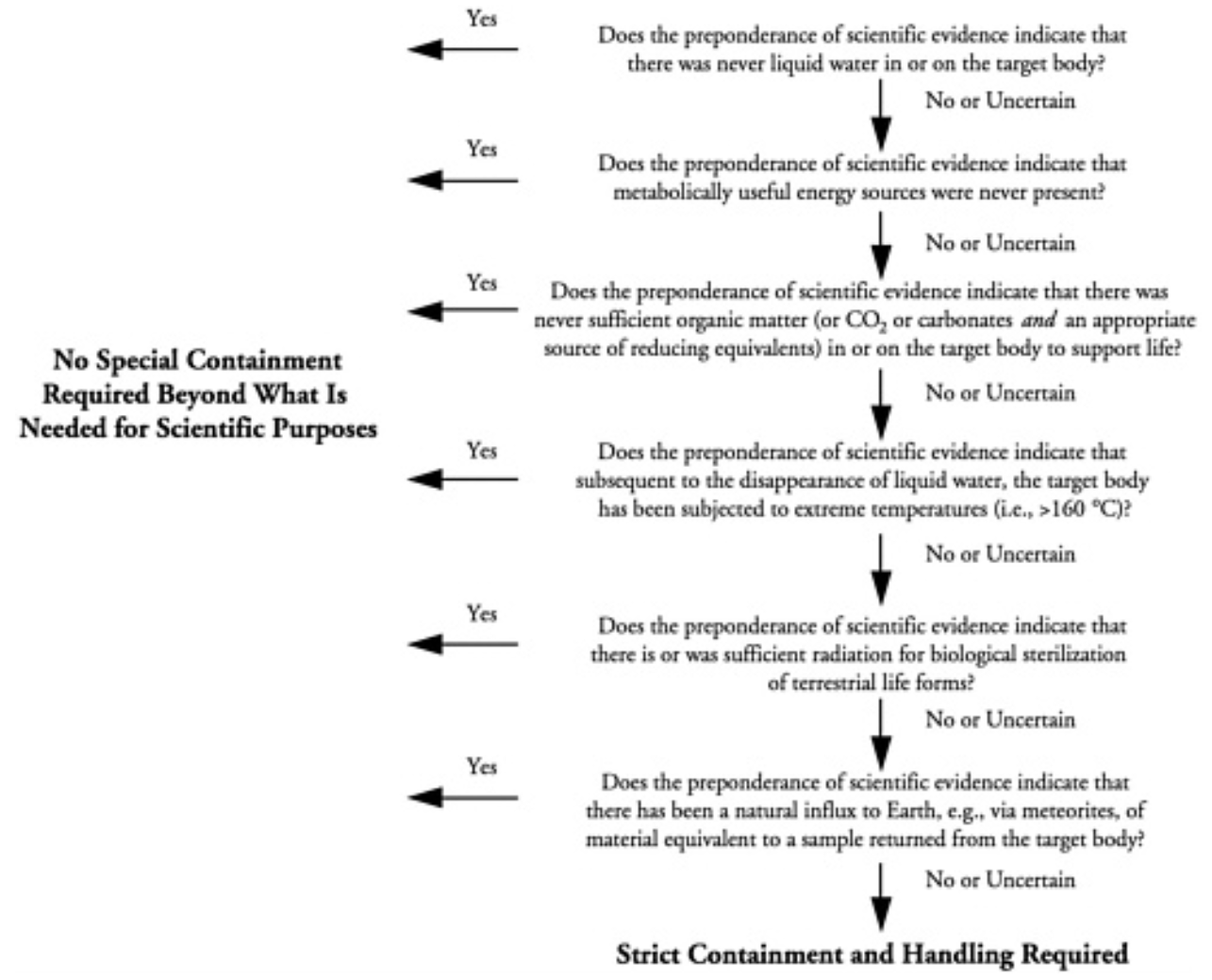 NEPA, 2022, Comments submitted in May in response to NASA’s first request for comments on their plansNational Center for Biotechnology Information, 2022g, PubChem Compound Summary for CID 750 ,GlycineNational Center for Biotechnology Information, 2022t, PubChem Compound Summary for CID 6305, Tryptophan. Retrieved May 20, 2022 from https://pubchem.ncbi.nlm.nih.gov/compound/Tryptophan.Nealson, K.H., Inagaki, F. and Takai, K., 2005. Hydrogen-driven subsurface lithoautotrophic microbial ecosystems (SLiMEs): do they exist and why should we care?. Trends in microbiology, 13(9), pp.405-410.Negi, S., Perrine, Z., Friedland, N., Kumar, A., Tokutsu, R., Minagawa, J., Berg, H., Barry, A.N., Govindjee, G. and Sayre, R., 2020. Light regulation of light‐harvesting antenna size substantially enhances photosynthetic efficiency and biomass yield in green algae. The Plant Journal.page 15: The NC-77 transgenic line, however, had a three-fold increase in bio-mass yield compared with wild-type. This increased bio-mass production in NC transgenics with adjustable light harvesting antenna sizes, however, raises the question why have algae and plants evolved large, less effi-cient, fixed light-harvesting antenna systems that oversaturate downstream electron transfer processes during most (80%) of the day. In mixed species environments, the abil-ity to shade or reduce the light available to competing spe-cies may offer a selective advantage, because limiting light availability to other species would reduce their growth rates and presumably their fitness (Zhuet al., 2008; Ortet al., 2015). Species competing for light are clearly impacted by shading as plant canopies close or as algal cultures reach high cell densities. Thus, having large light-harvesting antenna systems may reduce light availability for competitors and enhance fitness for plants or algae thatshade competitors as is the case in high-density algal cul-tures. In addition, plants living lower in the canopy or algae growing deeper in the water column often experi-ence very low light conditions. Having a large light-harvesting antenna would allow photosynthesis and growth at light intensities that could not support the growth of algae with smaller antenna sizes optimized for growth at higher light intensities. In fact, algae that grow at extreme depths in the oceans have among the largest light-harvesting antenna sizes known in photosynthetic organisms (Yamazakiet al., 2005).Neukum, G., Jaumann, R., Hoffmann, H., Hauber, E., Head, J.W., Basilevsky, A.T., Ivanov, B.A., Werner, S.C., Van Gasselt, S., Murray, J.B. and McCord, T., 2004.. Recent and episodic volcanic and glacial activity on Mars revealed by the High Resolution Stereo Camera. Nature, 432(7020), pp.971-979.New York Times, 2015, Mars Curiosity Browser Tracker.Nicholson, W.L., 2009. Ancient micronauts: interplanetary transport of microbes by cosmic impacts. Trends in microbiology, 17(6), pp.243-250.Nicholson, W.L., Krivushin, K., Gilichinsky, D. and Schuerger, A.C., 2013. Growth of Carnobacterium spp. from permafrost under low pressure, temperature, and anoxic atmosphere has implications for Earth microbes on Mars. Proceedings of the National Academy of Sciences, 110(2), pp.666-671.Nicolau, M., Picault, N. and Moissiard, G., 2021. The Evolutionary Volte-Face of Transposable Elements: From Harmful Jumping Genes to Major Drivers of Genetic Innovation. Cells, 10(11), p.2952NIH, n.d. Research on Microbial Biofilms. Niles, P.B., Boynton, W.V., Hoffman, J.H., Ming, D.W. and Hamara, D., 2010. Stable isotope measurements of Martian atmospheric CO₂ at the Phoenix landing site. science, 329(5997), pp.1334-1337. Press release: Phoenix Mars Lander Finds Surprises About Planet’s Watery Past (University of Arizona)Niles, P.B., Catling, D.C., Berger, G., Chassefière, E., Ehlmann, B.L., Michalski, J.R., Morris, R., Ruff, S.W. and Sutter, B., 2013. Geochemistry of carbonates on Mars: implications for climate history and nature of aqueous environments. Space Science Reviews, 174(1), pp.301-328. Nisbet, E., Zahnle, K., Gerasimov, M.V., Helbert, J., Jaumann, R., Hofmann, B.A., Benzerara, K. and Westall, F., 2007. Creating habitable zones, at all scales, from planets to mud micro-habitats, on Earth and on Mars. Space science reviews, 129(1-3), pp.79-121NOAA, n.d.cwcu, Can we clean up, stop, or end harmful algal blooms? NOAA, n.d.witd, What is the difference between photosynthesis and chemosynthesis? Noell, A.C., Fisher, A.M., Takano, N., Fors-Francis, K., Sherrit, S. and Grunthaner, F., 2016, October. Astrobionibbler: In Situ Microfluidic Subcritical Water Extraction of Amino Acids. In 3rd International Workshop on Instrumentation for Planetary Mission (Vol. 1980).anets, 106(E10), pp.23317-23326.Noffke, N., 2015. Ancient sedimentary structures in the< 3.7 Ga Gillespie Lake Member, Mars, that resemble macroscopic morphology, spatial associations, and temporal succession in terrestrial microbialites. Astrobiology, 15(2), pp.169-192.Noffke, N., Christian, D., Wacey, D. and Hazen, R.M., 2013. Microbially induced sedimentary structures recording an ancient ecosystem in the ca. 3.48 billion-year-old Dresser Formation, Pilbara, Western Australia. Astrobiology, 13(12), pp.1103-1124. Nolan, K., 2008. Mars: A cosmic stepping stone. In MARS A Cosmic Stepping Stone (pp. 105-115). Springer, New York, NY. For the triple point feedback suggestion see page 137. Nott, J., 2009. Titan: a distant but enticing destination for human visitors. Aviation, space, and environmental medicine, 80(10), pp.900-901.Nyquist, L.E., Bogard, D.D., Shih, C.Y., Greshake, A., Stöffler, D. and Eugster, O., 2001. Ages and geologic histories of Martian meteorites. In Chronology and evolution of Mars (pp. 105-164). Springer, Dordrecht.OOcampo, C., 2005. Trajectory analysis for the lunar flyby rescue of AsiaSat-3/HGS-1. Annals of the New York Academy of Sciences, 1065(1), pp.232-253. Ojha, L., Wilhelm, M.B., Murchie, S.L., McEwen, A.S., Wray, J.J., Hanley, J., Massé, M. and Chojnacki, M., 2015. Spectral evidence for hydrated salts in recurring slope lineae on Mars. Nature Geoscience, 8(11), p.829.Oldenburg, K., 2019, Mars Sample Return overview infographic, ESA Oleson, S.R., Landis, G.A., McGuire, M.L. and Schmidt, G.R., 2013. HERRO mission to Mars using telerobotic surface exploration from orbitOlsen, S.J., Chang, H.L., Cheung, T.Y.Y., Tang, A.F.Y., Fisk, T.L., Ooi, S.P.L., Kuo, H.W., Jiang, D.D.S., Chen, K.T., Lando, J. and Hsu, K.H., 2003. Transmission of the severe acute respiratory syndrome on aircraft. New England Journal of Medicine, 349(25), pp.2416-2422.O'Malley-James, J.T., Greaves, J.S., Raven, J.A. and Cockell, C.S., 2013. Swansong biospheres: refuges for life and novel microbial biospheres on terrestrial planets near the end of their habitable lifetimes. International Journal of Astrobiology, 12(2), pp.99-112. O'Malley-James, J.T., Cockell, C.S., Greaves, J.S. and Raven, J.A., 2014. Swansong biospheres II: The final signs of life on terrestrial planets near the end of their habitable lifetimes. International Journal of Astrobiology, 13(3), pp.229-243. O'Malley-James, J.T., 2014. Life at the end of worlds: modelling the biosignatures of microbial life in diverse environments at the end of the habitable lifetimes of Earth-like planets (Doctoral dissertation, University of St Andrews).Onstott, T.C., Ehlmann, B.L., Sapers, H., Coleman, M., Ivarsson, M., Marlow, J.J., Neubeck, A. and Niles, P., 2019. Paleo-rock-hosted life on Earth and the search on Mars: a review and strategy for exploration. Astrobiology, 19(10), pp.1230-1262.A critical nutrient to the expansion of both subsurface and surface life on any planet is the availability of nitrogen as an aqueous species. On Earth, microorganisms evolved the ability to fix N2 into ammonia with the development of nitrogenase to overcome this constraint. Nitrogenases, Nif proteins, are complex enzymes, utilizing iron, molybdenum, and/or vanadium, that exist in both bacterial and archaeal domains. Phylogenetic comparison of genes that comprise nitrogenases and a complement of proteins required for their regulation indicate that nitrogenases emerged in anoxic sulfidic environments on Earth within obligate anaerobic thermophilic methanogens and were transferred to obligate anaerobic clostridia (Boyd et al., 2015), both common subsurface microorganisms. As Nif proteins were adopted first by the aerobic diazotrophic lineage Actinobacteria and then by the more recently evolved aerobic Proteobacterial and Cyanobacterial lineages, the Nif protein suite became more complex to protect the core MoFe-bearing proteins from O2 (Boyd et al., 2015). Although it is not clear whether the emergence of the more complex protein occurred prior to or after the Great Oxidation Event, it is certain that the ancestral protein emerged in an anoxic environment when the demands for aqueous nitrogen species exceeded the abiotic supply. The implications for martian ecosystems are that nitrogenase would have also likely emerged within an anaerobic subsurface environment, not in the oxic surface environment.Experiments on the effects of low pN2 on diazotrophic nitrogen-fixing soil bacteria have shown that they could grow in N2 partial pressures of 5 mbar but not 1 mbar (Klingler et al., 1989). This result suggests that further experiments on wild-type species are required to determine whether the evolution of pN2 in the martian atmosphere was a significant deterrent to the expansion of early life, especially after Mars lost most of its atmosphere. Analyses of the nitrogen budget and of nitrogen cycling from deep subsurface environments in South Africa indicate that the pN2 is higher at depth than on the surface, that most of this N2 originates from the rock formations through nitrogen cycling, and that N2 is being actively fixed in the subsurface by microbial communities (Silver et al., 2012; Lau et al., 2016b). Given the presence of a cryosphere barrier to diffusion on Mars, the nitrogen availability and perhaps even the pN2 of subsurface brines are likely to be higher there than on the martian surface.…Meter-sized Fe(II)-rich carbonate/iron oxide concretions (Fig. 4) are found in Jurassic sandstone deposits of southwest Colorado that were formed at hundreds of meters' depth between 2 and 0.5 Ma as the Colorado River Basin was uplifted (McBride et al., 2003; Loope et al., 2010). Similar-sized ferroan calcite and siderite concretions occur in Late Paleocene/Early Eocene Wasatch Group sandstones, and siderite nodule-bearing cores from the formation (Lorenz et al., 1996) yielded thermophilic Fe(III)-reducing bacteria that were capable of producing prodigious quantities of siderite (Roh et al., 2002). In subaqueous systems unconstrained by rock matrix, authigenic carbonate mounds at CH4 and hydrocarbon seeps, formed from carbon mobilized by methane- and alkane-oxidizing microorganisms (Greinert et al., 2001; Formolo et al., 2004; Ussler and Paull, 2008), can be hundreds of meters tall and more than a kilometer wide (Klaucke et al., 2008).OpenClipArt, n.d., Etiquette CD rom Oren, A., Bardavid, R.E. and Mana, L., 2014. Perchlorate and halophilic prokaryotes: implications for possible halophilic life on Mars. Extremophiles, 18(1), pp.75-80.Orosei, R., Lauro, S.E., Pettinelli, E., Cicchetti, A.N.D.R.E.A., Coradini, M., Cosciotti, B., Di Paolo, F., Flamini, E., Mattei, E., Pajola, M.A.U.R.I.Z.I.O. and Soldovieri, F., 2018. Radar evidence of subglacial liquid water on Mars. Science, 361(6401), pp.490-493.Ort, D.R., Merchant, S.S., Alric, J., Barkan, A., Blankenship, R.E., Bock, R., Croce, R., Hanson, M.R., Hibberd, J.M., Long, S.P. and Moore, T.A., 2015. Redesigning photosynthesis to sustainably meet global food and bioenergy demand. Proceedings of the national academy of sciences, 112(28), pp.8529-8536.page 8530: A principal limitation of efficient photosynthesis is that organisms absorb more light in full sunlight than they can use productively. The reason seems clear: high absorptivity provides effective capture at low light intensities, such as at dawn and dusk and on cloudy days, and it obviates competition from other phototrophs by absorbing the light before they do. Osman, S., Peeters, Z., La Duc, M.T., Mancinelli, R., Ehrenfreund, P. and Venkateswaran, K., 2008. Effect of shadowing on survival of bacteria under conditions simulating the Martian atmosphere and UV radiation. Applied and Environmental Microbiology, 74(4), pp.959-970.P Paige, D.A., 2000, July. Mars exploration strategies: Forget about sample return. In Concepts and Approaches for Mars Exploration (p. 243).Parfrey, L.W., Lahr, D.J., Knoll, A.H. and Katz, L.A., 2011. Estimating the timing of early eukaryotic diversification with multigene molecular clocks. Proceedings of the National Academy of Sciences, 108(33), pp.13624-13629.Parnell, J., Brolly, C., Spinks, S. and Bowden, S., 2016. Metalliferous biosignatures for deep subsurface microbial activity. Origins of Life and Evolution of Biospheres, 46(1), pp.107-118. Parro, V., de Diego-Castilla, G., Moreno-Paz, M., Blanco, Y., Cruz-Gil, P., Rodríguez-Manfredi, J.A., Fernández-Remolar, D., Gómez, F., Gómez, M.J., Rivas, L.A. and Demergasso, C., 2011. A microbial oasis in the hypersaline Atacama subsurface discovered by a life detector chip: implications for the search for life on Mars. Astrobiology, 11(10), pp.969-996.Pasini, D., 2014, April. Panspermia Survival Scenarios for Organisms that Survive Typical Hypervelocity Solar System Impact Events. In European Planetary Science Congress (Vol. 9). Pavlov, A.K., Kalinin, V.L., Konstantinov, A.N., Shelegedin, V.N. and Pavlov, A.A., 2006. Was Earth ever infected by Martian biota? Clues from radioresistant bacteria. Astrobiology, 6(6), pp.911-918Peplow, M., 2016. Mirror-image enzyme copies looking-glass DNA. Nature News, 533(7603), p.303.Pérez-Brocal, V., Latorre, A. and Moya, A., 2011. Symbionts and pathogens: what is the difference?. In Between pathogenicity and commensalism (pp. 215-243). Springer, Berlin, Heidelberg.Pfaller, M.A. and Diekema, D.J., 2004. Rare and emerging opportunistic fungal pathogens: concern for resistance beyond Candida albicans and Aspergillus fumigatus. Journal of clinical microbiology, 42(10), pp.4419-4431.The field of medical mycology has become an extremely challenging study of infections caused by a wide and taxonomically diverse array of opportunistic fungi.The message to both clinicians and clinical microbiologists is that there are no uniformly nonpathogenic fungi: any fungus can cause a lethal infection in a sufficiently immunocompromised host and should never be dismissed out of hand as a contaminant.Phillips, C.R., 1974. The planetary quarantine program: Origins and achievements, 1956-1973 (Vol. 4902). Scientific and Technical Information Office, National Aeronautics and Space Administration.Phillips, T., 2008, Moondust and Duct TapePikuta, E.V., Hoover, R.B., Klyce, B., Davies, P.C. and Davies, P., 2006, September. Bacterial utilization of L-sugars and D-amino acids. In Instruments, Methods, and Missions for Astrobiology IX (Vol. 6309, p. 63090A). International Society for Optics and Photonics.Pikuta, E.V. and Hoover, R.B., 2010, September. Utilization of alternate chirality enantiomers in microbial communities. In Instruments, Methods, and Missions for Astrobiology XIII (Vol. 7819, p. 78190P). International Society for Optics and Photonics.Pikuta, E.V., Menes, R.J., Bruce, A.M., Lyu, Z., Patel, N.B., Liu, Y., Hoover, R.B., Busse, H.J., Lawson, P.A. and Whitman, W.B., 2016. Raineyella antarctica gen. nov., sp. nov., a psychrotolerant, d-amino-acid-utilizing anaerobe isolated from two geographic locations of the Southern Hemisphere. International journal of systematic and evolutionary microbiology, 66(12), pp.5529-5536. Pires, F. 2015, “Mars liquid water: Curiosity confirms favorable conditions”, Michigan news. "Life as we know it needs liquid water to survive. While the new study interprets Curiosity's results to show that microorganisms from Earth would not be able to survive and replicate in the subsurface of Mars, Rennó sees the findings as inconclusive. He points to biofilms—colonies of tiny organisms that can make their own microenvironment."Pires, P. and Winter, O.C., 2020. Location and stability of Distant Retrograde Orbits around the Moon. Monthly Notices of the Royal Astronomical Society, 494(2), pp.2727-2735.Pla-García, J., Rafkin, S.C.R., Martinez, G.M., Vicente-Retortillo, Á., Newman, C.E., Savijärvi, H., de la Torre, M., Rodriguez-Manfredi, J.A., Gómez, F., Molina, A. and Viúdez-Moreiras, D., 2020. Meteorological predictions for Mars 2020 Perseverance rover landing site at Jezero crater. Space science reviews, 216(8), pp.1-21.Poch, O., Istiqomah, I., Quirico, E., Beck, P., Schmitt, B., Theulé, P., Faure, A., Hily-Blant, P., Bonal, L., Raponi, A. and Ciarniello, M., 2020. Ammonium salts are a reservoir of nitrogen on a cometary nucleus and possibly on some asteroids. Science, 367(6483), p.eaaw7462. Researcher's announcement: Cometary nitrogenous salts tell about the Solar System’s history Comentary: Finding comets’ hidden nitrogen  Pray, L., 2008. Transposons, or jumping genes: Not junk DNA. Nature Education, 1(1), p.32.Preva, n.d., Preva Dental X-ray SystemThe maximum momentary line current (less than 5 s) of the Preva is 10 A when operated on 120 V (1.2 kW). Operation at higher input voltage will reduce the maximum current (5 A at 240 V). The technique factors producing the maximum momentary line current are 65 kV, 7 mA, 2 sPubChem, n.d., Bisphenol A, Retrieved October 15, 2020 from https://pubchem.ncbi.nlm.nih.gov/compound/Bisphenol-A#datasheet=LCSS.Puente-Sánchez, F., Arce-Rodríguez, A., Oggerin, M., García-Villadangos, M., Moreno-Paz, M., Blanco, Y., Rodríguez, N., Bird, L., Lincoln, S.A., Tornos, F. and Prieto-Ballesteros, O., 2018. Viable cyanobacteria in the deep continental subsurface. Proceedings of the National Academy of Sciences, 115(42), pp.10702-10707Pugel, B., Popescu, S. and Madad, S., 2020. Restricted and Uncontained: Health Considerations in the Event of Loss of Containment During the Restricted Earth Return of Extraterrestrial Samples. Health security, 18(2), pp.132-138.Pugel, D.B., Rummel, J.D. and Conley, C., 2017, March. Brushing your spacecraft's teeth: A review of biological reduction processes for planetary protection missions. In 2017 IEEE Aerospace Conference (pp. 1-10). IEEE.Pusey, C., 2012, DNA groove animation based on PDB 1DNHQQuinn, R.C., Martucci, H.F., Miller, S.R., Bryson, C.E., Grunthaner, F.J. and Grunthaner, P.J., 2013. Perchlorate radiolysis on Mars and the origin of Martian soil reactivity. Astrobiology, 13(6), pp.515-520.R Race, M. S., 1996, Planetary Protection, Legal Ambiguity, and the Decision Making Process for Mars Sample Return Adv. Space Res. vol 18 no 1/2 pp (1/2)345-(1/2)350 Race, M.S. and Randolph, R.O., 2002. The need for operating guidelines and a decision making framework applicable to the discovery of non-intelligent extraterrestrial life. Advances in Space Research, 30(6), pp.1583-1591 Race, M. R., Johnson, J.E., Spry, J.A., Siegel, B., Conley, C., 2015, Planetary Protection Knowledge Gaps for Human Extraterrestrial Missions Workshop Report, NASA Ames Research Center"Obviously, the current understanding of microbe survival in Mars dust environments remains uncertain and represents an important knowledge gap" (page 34)Raffensperger, C., 1998, The Wingspread Consensus Statement on the Precautionary PrincipleRahman, M.A., Sinha, S., Sachan, S., Kumar, G., Singh, S.K. and Sundaram, S., 2014. Analysis of proteins involved in the production of MAA׳ s in two Cyanobacteria Synechocystis PCC 6803 and Anabaena cylindrica. Bioinformation, 10(7), p.449.Randolph, R. 2009, Chapter 10, A Christian Perspective, in Bertka, C.M. ed., 2009. Exploring the Origin, Extent, and Future of Life: Philosophical, Ethical and Theological Perspectives (Vol. 4),. Cambridge University Press.Ranjan, S., 2017. The UV Environment for Prebiotic Chemistry: Connecting Origin-of-Life Scenarios to Planetary Environments (Doctoral dissertation).193:Meteorite analysis has detected boron in Martian clays, important for abiogenesis since borate minerals can stabilize ribose and catalyze other prebiotic chemistry reactions (see Stephenson et al. 2013 and sources therein). Mars may also have enjoyed greater availability of prebiotically important phosphate than Earth (Adcock et al. 2013). Climate models suggest liquid water was transient on Mars (Wordsworth et al. 2013b), which suggests the evidence of wet/dry cycles. Such cycles are useful for prebiotic chemistry: aqueous eras are beneficial for the formation of biotic monomers, while dry eras tend to concentrate feedstock molecules and aid monomer polymerization (Benner & Kim 2015), relevant to the formation of nucleotides and amino acids (Patel et al. 2015). Finally, the putative dryness of Mars and the potential acidity of its early aqueous environment owing to dissolved carbonic acid from a CO₂ -dominated atmosphere, suggest molybdate, which is suggested to catalyze formation of prebiotically important sugars such as ribose, may have been stable on Mars (Benner & Kim 2015; Benner et al. 2010). Hence, there is growing interest in the possibility that prebiotically important molecules may have been produced on Mars (Benner 2013), and even the hypothesis that life may have originated on Mars and been seeded to Earth (Kirschvink & Weiss 2002; Gollihar et al. 2014; Benner & Kim 2015)Redd, N.T., 2015, How Much Contamination is Okay on Mars 2020 Rover?, NASA Astrobiology magazineRenno, N., 2014, How liquid water forms on Mars, YouTube video, University of Michigan Engineering (transcript from 1:48 onwards)Renno, N. n.d.bio, faculty bio at the University of Michigan.Richmond, J.Y. and McKinney, R.W., 2000. Primary containment for biohazards: selection, installation and use of biological safety cabinets.Roberts, D. and Marks, R., 1980. The determination of regional and age variations in the rate of desquamation: a comparison of four techniques. Journal of Investigative Dermatology, 74(1), pp.13-16. See figures 3-4.Rodriguez, J.A.P., Fairén, A.G., Tanaka, K.L., Zarroca, M., Linares, R., Platz, T., Komatsu, G., Miyamoto, H., Kargel, J.S., Yan, J. and Gulick, V., 2016. Tsunami waves extensively resurfaced the shorelines of an early Martian ocean. Scientific reports, 6(1), pp.1-8.Rosengren, A.J. and Scheeres, D.J., 2014. Laplace plane modifications arising from solar radiation pressure. The Astrophysical Journal, 786(1), p.45.Rosengren, A.J., Scheeres, D.J. and McMahon, J.W., 2013. Long-term dynamics and stability of GEO orbits: the primacy of the Laplace plane. In Proceedings of the AAS/AIAA Astrodynamics Specialist Conference, Hilton Head, South Carolina, Paper AAS (pp. 13-865).

Also as Rosengren, A.J., Scheeres, D.J. and McMahon, J.W., 2014. The classical Laplace plane as a stable disposal orbit for geostationary satellites. Advances in Space Research, 53(8), pp.1219-1228.Roth, V.R., Arduino, M.J., Nobiletti, J., Holt, S.C., Carson, L.A., Wolf, C.F.W., Lenes, B.A., Allison, P.M. and Jarvis, W.R., 2000. Transfusion‐related sepsis due to Serratia liquefaciens in the United States. Transfusion, 40(8), pp.931-935.Rothschild, L.J., 1995. A “cryptic” microbial mat: A new model ecosystem for extant life on Mars. Advances in Space Research, 15(3), pp.223-228.Rothschild, L.J. and Giver, L.J., 2002. Photosynthesis below the surface in a cryptic microbial mat. International Journal of Astrobiology, 1(4), p.295.Rucker, M., 2017. Dust storm impacts on human Mars mission equipment and operations.Rummel, J., Race, M., Nealson, K., "No Threat? No Way", The Planetary Report Nov/Dec. 2000Contains:A Case for Caution by John Rummel, NASA'S planetary protection officer at the time, and previously, NASA senior scientist for AstrobiologyHazardous Until Proven Otherwise, by Margaret Race, a biologist working on planetary protection and Mars sample return for the SETI Institute and specialist in environment impact analysisPractical Safe Science by Kenneth Nealson, Director of the Center of Life Detection at NASA's JPL at the time.Rummel, J.D., Race, M.S., DeVinenzi, D.L., Schad, P.J., Stabekis, P.D., Viso, M. and Acevedo, S.E., 2002. A draft test protocol for detecting possible biohazards in Martian samples returned to Earth.Pages 94-5: Questions about the adequacy of the SRF to maintain the new life form must also be addressed, including the possible need to add equipment, change operations, review emergency plans, or upgrade the facilities because of what has been found.Concerns about security should also be reconsidered, especially in view of the potential disruptive activities of any terrorists or ‘radical’ groups that may be opposed to sample return. The advisability of allowing distribution of untested sample material outside the SRF2684 may need to be reconsidered, as well.Plans should be developed well in advance in order to avoid a frenzied, reactive mode of communications between government officials, the scientific community, the mass media, and the public. Any plan that is developed should avoid a NASA-centric focus by including linkages with other government agencies, international partners, and external organizations, as appropriate. It will also be advisable to anticipate the kinds of questions the public might ask, and to disclose information early and often to address their concerns, whether scientific or non-scientific.
...Evaluations of the proposal should be conducted both internal and external to NASA and Centre National d’Etudes Spatiale (CNES) and the space research communities in the nations participating in the mission. An ethical review should be conducted at least at the level of the Agencies participating and these reviews made public early in the process (in France, the national bioethics committee, Comité Consultatif National d'Ethique pour les Sciences de la Vie et de la Santé, CCNE, is the appropriate organization). The final protocol should be announced broadly to the scientific community with a request for comments and input from scientific societies and other interested organizations. Broad acceptance at both lay public and scientific levels is essential to the overall success of this research effort.In the long term, the discovery of extraterrestrial life, whether extant or extinct, in situ or within returned sample materials, will also have implications beyond science and the SRF per se. Such a discovery would likely trigger a review of sample return missions, and plans for both robotic and human missions. Legal questions could arise about ownership of the data, or of the entity itself, potentially compounded by differences in laws between the United States and the countries of international partners. In any event, ethical, legal and social issues should be considered seriously. Expertise in these areas should be reflected in the membership on appropriate oversight committee(s).Page 101: Communications Unusual or unprecedented scientific activities are often subject to extreme scrutiny at both the scientific and political levels. Therefore, a communication plan must be developed as early as possible to ensure timely, and accurate dissemination of information to the public about the sample return mission, and to address concerns and perceptions about associated risks. The communication plan should be pro-active and designed in a manner that allows the public and stakeholders to participate in an open, honest dialogue about all phases of the mission with NASA, policy makers, and international partners. Risk  management and planetary protection information should be balanced with education/outreach from the scientific perspective about the anticipated benefits and uncertainties associated with Mars exploration and sample return. The communication plan should also address how the public and scientific community will be informed of results and findings during Life Detection and Biohazard testing, including the potential discovery of extraterrestrial life. Because of the intense interest likely during initial sample receipt, containment, and testing, procedures and criteria should be developed in advance for determining when and how observations or data may be designated as “results suitable for formal announcement.” Details about the release of SRF information, the management of the communication plan, and its relationship to the overall communications effort of the international Mars exploration program should be decided well in advance of the implementation of this protocol. Rummel, J.D., Beaty, D.W., Jones, M.A., Bakermans, C., Barlow, N.G., Boston, P.J., Chevrier, V.F., Clark, B.C., de Vera, J.P.P., Gough, R.V. and Hallsworth, J.E., 2014. A new analysis of Mars “special regions”: findings of the second MEPAG Special Regions Science Analysis Group (SR-SAG2) Rummel, J. D., Conley C. A, 2017,.Four fallacies and an oversight: searching for Martian life Astrobiology, 17(10), pp. 971-974. Rummel, J.D. and Conley, C.A., 2018. Inadvertently Finding Earth Contamination on Mars Should Not Be a Priority for Anyone. Astrobiology, 18(2), pp.108-115.Rutkin, A., 2014. X-ray medicine blasts off to space. New scientist, (2974), p.14.SSagan, C, 1961. Organic matter and the Moon., National Academy of Sciences.Page 23: It is remarkable that the depth at which surviving lunar organic matter is expected to be localized (section II) is just the depth at which temperatures appear to be optimum for familiar organisms (section IV). At such temperatures and depths, some moisture should be expected, arising from meteoritic and organic bound water. Watson, Murray and Brown (1961) have recently pointed out that ice could have been retained on permanently shaded areas of the Moon. These circumstances provide all the survival requirements of many terrestrial organisms - water and their metabolites, appropriate temperature, and negligible radiation. That autochthons evolving with the changing environment could also survive under these conditions is far from inconceivable. Sagan, C., Levinthal, E.C. and Lederberg, J., 1968. Contamination of Mars. Science, 159(3820), pp.1191-1196."The prominent dust storms and high wind velocities previously referred to imply that aerial transport of contaminants will occur on Mars. While it is probably true that a single unshielded terrestrial microorganism on the Martian surface ... would rapidly be enervated and killed by the ultraviolet flux, ... The Martian surface material certainly contains a substantial fraction of ferric oxides, which are extremely strongly absorbing in the near ultraviolet. ... A terrestrial microorganism imbedded in such a particle can be shielded from ultraviolet light and still be transported about the planet."…"A single terrestrial microorganism reproducing as slowly as once a month on Mars would, in the absence of other ecological limitations, result in less than a decade in a microbial population of the Martian soil comparable to that of the Earth's. This is an example of heuristic interest only, but it does indicate that the errors in problems of planetary contamination may be extremely serious."Sagan, C., 1973, The Cosmic Connection - an Extraterrestrial Perspective I reach this conclusion reluctantly. I, myself, would love to be involved in the first manned expedition to Mars. But an exhaustive program of unmanned biological exploration of Mars is necessary first. The likelihood that such pathogens exist is probably small, but we cannot take even a small risk with a billion lives. Nevertheless, I believe that people will be treading the Martian surface near the beginning of the twenty-first century.Sagan, C., 1977. Reducing greenhouses and the temperature history of Earth and Mars. Nature, 269(5625), pp.224-226.Sagan, C., 1980., Cosmos: The Story of Cosmic Evolution, Science and Civilisationfull quote:The surface area of Mars is exactly as large as the land area of the Earth. A thorough reconnaissance will clearly occupy us for centuries. But there will be a time when Mars is all explored; a time after robot aircraft have mapped it from aloft, a time after rovers have combed the surface, a time after samples have been returned safely to Earth, a time after human beings have walked the sands of Mars. What then? What shall we do with Mars?There are so many examples of human misuse of the Earth that even phrasing this question chills me. If there is life on Mars, I believe we should do nothing with Mars. Mars then belongs to the Martians, even if the Martians are only microbes. The existence of an independent biology on a nearby planet is a treasure beyond assessing, and the preservation of that life must, I think, supersede any other possible use of Mars.Sagan, C., 1997. Pale blue dot: A vision of the human future in space. Random House Digital, Inc..Sakai, H., Tanaka, T. and Itoh, T., 2007. Birth and death of genes promoted by transposable elements in Oryza sativa. Gene, 392(1-2), pp.59-63. Sakimoto, K.K., Wong, A.B. and Yang, P., 2016. Self-photosensitization of nonphotosynthetic bacteria for solar-to-chemical production. Science, 351(6268), pp.74-77. Sakon, J.J. and Burnap, R.L., 2005, March. A Further Analysis of Potential Photosynthetic Life on Mars. In 36th Annual Lunar and Planetary Science Conference (Vol. 36). Sakon, J.J. and Burnap, R.L., 2006. An analysis of potential photosynthetic life on Mars. International Journal of Astrobiology, 5(2), pp.171-180. Salisbury, F.B., Gitelson, J.I. and Lisovsky, G.M., 1997. Bios-3: Siberian experiments in bioregenerative life support. BioScience, 47(9), pp.575-585. Salvatore, J.O. and Ocampo, C.A., DirecTV Group Inc, 2000. Free return lunar flyby transfer method for geosynchronous satellites having multiple perilune stages. U.S. Patent 6,149,103.See Table 1, final row, delta v 1230.6 m/s. This patent is based on the rescue mission for the HGS-1 geostationary satellite using a lunar flyby described in (Ocampo, 2005) Sapkota, A, 2020, Citrate Utilization Test- Principle, Procedure, Results, Uses, Microbe Notes Sarmiento, F., Peralta, R. and Blamey, J.M., 2015. Cold and hot extremozymes: industrial relevance and current trends. Frontiers in bioengineering and biotechnology, 3, p.148.While isolating psychrophilic strains would likely provide a better analog for the Martian surface, the generation times are prohibitively slow for research purposes in such exploratory experimentsScheller, E.L., Hollis, J.R., Cardarelli, E.L., Steele, A., Beegle, L.W., Bhartia, R., Conrad, P., Uckert, K., Sharma, S., Ehlmann, B. and Asher, S., 2022, March. First-results from the Perseverance SHERLOC Investigation: Aqueous Alteration Processes and Implications for Organic Geochemistry in Jezero Crater, Mars. In LPSC 2022.The observed carbonates co-occur with hydrated materials, gypsum, and potentially aqueously-formed phases, amorphous silicates and phosphateSchenk, P.M., Thomas-Hall, S.R., Stephens, E., Marx, U.C., Mussgnug, J.H., Posten, C., Kruse, O. and Hankamer, B., 2008. Second generation biofuels: high-efficiency microalgae for biodiesel production. Bioenergy research, 1(1), pp.20-43.page 37: Normal wild-type algae have large chlorophyll-bindingLHCII antenna systems and consequently the culture is dark green. Cell lines with small LHCII antenna systems yield cultures which are a much lighter green at the same cell density (Fig.7a). In the wild-type case, algal cells at the illuminated surface of the bioreactor that are exposed to high light levels capture the bulk of the light, but waste upto∼90% of the energy as fluorescence and heat [122,134].
As a result the wild-type cells located deeper in the culture are exposed to ever decreasing levels of light the further they are from the illuminated surface (see“Open PondSystems”section). These shaded cells are prevented from capturing enough solar energy to drive photosynthesis efficiently. This in turn drastically reduces the efficiency of the overall culture.In contrast, small antenna cell lines with reduced LHCIIlevels have the advantage that they improve the light penetration into the bioreactor (Fig.7a) and better match itto the energy requirements of each photosynthesizing cell. Thus small antenna cells at the bioreactor surface absorb only the light that they need, largely eliminating fluores-cence of excess energy. This in turn allows more light (i.e.the light wasted in wild-type as fluorescence and heat) to penetrate into the bioreactor so that even cells deeper in the culture have a near optimal exposure to light Schentag, J.J., Akers, C., Campagna, P. and Chirayath, P., 2004. SARS: Clearing the Air. In Learning from SARS: Preparing for the Next Disease Outbreak: Workshop Summary. National Academies Press (US).HEPA Filtration is the “Best Available Control Technology” at 99.99 percent at 0.3-micron efficiency level and is “Generally Accepted Control Technology” at 99.97 percent at 0.1-micron efficiency level. The added feature of the new 0.1-micron advanced filters is the “gel” seal and micro fiberglass construction that allows combining these filters with UV light disinfection. HEPA filters combined with charcoal and prefilters are the highest approved filters available for NIOSH-certified respirators.Schilling, G., 2015, Are We Martians After All?, AAS ScienceSchirber, M, 2013 Searching for Organics in a Nibble of Soil NASA Astrobiology MagazineSchmidt, G., Landis, G. and Oleson, S., 2012, March. HERRO missions to Mars and Venus using telerobotic surface exploration from orbit. In AIAA Space 2011 Conference & Exposition (p. 7343).Schmidt, M., 2010. Xenobiology: a new form of life as the ultimate biosafety tool. Bioessays, 32(4), pp.322-331.
 Schmidt, M.E., Ruff, S.W., McCoy, T.J., Farrand, W.H., Johnson, J.R., Gellert, R., Ming, D.W., Morris, R.V., Cabrol, N., Lewis, K.W. and Schroeder, C., 2008. Hydrothermal origin of halogens at Home Plate, Gusev crater. Journal of Geophysical Research: Planets, 113(E6).Schorghofer, N., Williams, J.P., Martinez‐Camacho, J., Paige, D.A. and Siegler, M.A., 2021. Carbon dioxide cold traps on the moon. Geophysical Research Letters, 48(20), p.e2021GL095533.Schrunk, D., Sharpe, B., Cooper, B.L. and Thangavelu, M., 2007. The moon: Resources, future development and settlement. Springer Science & Business Media. Schlaepfer, M.A., Sax, D.F. and Olden, J.D., 2011. The potential conservation value of non‐native species. Conservation Biology, 25(3), pp.428-437.Shekhtman, L., 2019, With Mars methane mystery unsolved, Curiosity serves scientists a new one: OxygenSchuerger, A.C., Ulrich, R., Berry, B.J. and Nicholson, W.L., 2013. Growth of Serratia liquefaciens under 7 mbar, 0 C, and CO₂-enriched anoxic atmospheres. Astrobiology, 13(2), pp.115-131Schuerger, A.C. and Nicholson, W.L., 2016. Twenty species of hypobarophilic bacteria recovered from diverse soils exhibit growth under simulated Martian conditions at 0.7 kPa. Astrobiology, 16(12), pp.964-976. Schuyler, A., Warner, N.H., Derick, B., Rogers, A.D. and Golombek, M.P., 2020, March. Crater Morphometry on the Dark-Toned Mafic Floor Unit at Jezero Crater, Mars: Comparisons to a Known Basaltic Lava Plain at the InSight Landing Site. In Lunar and Planetary Science Conference (No. 2326, p. 1608). Schulze-Makuch, D. and Houtkooper, J.M., 2010a. A perchlorate strategy for extreme xerophilic life on Mars. EPSC Abstracts, 5, pp.EPSC2010-308. Schulze-Makuch, D. and Houtkooper, J.M., 2010b. "Making a Splash on Mars (about how water is unstable over most of Mars and close to boiling point of water in the Hellas basin)" — NASA Science, June 29, 2000Schwandt, C.S., Lofgren, G.E. and McKay, G.A., 2004. Evidence for exclusively inorganic formation of magnetite in Martian meteorite ALH84001. American Mineralogist, 89(5-6), pp.681-695.Schwendner, P. and Schuerger, A.C., 2020. Exploring microbial activity in low-pressure environments. Astrobiology: Current, Evolving, and Emerging Perspectives, Caister Academic Press, Norfolk, UK, doi, 10(9781912530304.07).Schwieterman, E.W., Reinhard, C.T., Olson, S.L., Ozaki, K., Harman, C.E., Hong, P.K. and Lyons, T.W., 2019. Rethinking CO Antibiosignatures in the Search for Life Beyond the Solar System. The Astrophysical Journal, 874(1), p.9.Sczepanski, J.T. and Joyce, G.F., 2014. A cross-chiral RNA polymerase ribozyme. Nature, 515(7527), pp.440-442.Sieber, J.R., McInerney, M.J., Plugge, C.M., Schink, B. and Gunsalus, R.P., 2010. Methanogenesis: syntrophic metabolism. In Handbook of Hydrocarbon and Lipid Microbiology.Schmidt, M., n.d. Species Profile - Didymosphenia geminata , aquatic non indigenous species, Great Lakes Information system.Historically the species was restricted to low-nutrient waters but has recently seen large range expansions reportedly occurring in eutrophic rivers, showing much greater tolerance for nutrient and flow conditions than previously expected. This may be attributed to a genetic variant with broader tolerances than the original species. Means of Introduction: Didymosphenia geminata has been shown to survive outside of the stream environment. Cells are able to survive and remain viable for 40 days in cool, dark, damp conditions. Angling equipment, boot tops, neoprene waders, and felt-soles provide a particularly suitable environment for cells to remain viable. Cells can hitchhike on this equipment and other recreational equipment into new bodies of water (Spaulding and Elwell 2007). Freshwater diatoms are dispersed through the flow of water and transport by other organisms, primarily waterfowl (Kristiansen 1996).Blooms of Didymosphenia geminata form mats which can be over 20 cm thick. Extracellular stalks trap fine sediment, changing the nature of substrate and have potential long lasting effects due to the apparent resistance of stalks to degradation by bacteria and fungi …These mats are capable of engulfing the stream bottom, smothering native species of plants, insects, mollusks, and algae, and reducing habitat for insects for aquatic insects and fisStreams outside the Great Lakes region harshly impacted by these mats have seen invertebrate populations decrease, macrophyte elimination, and absence of fishIt has been hypothesized that a new strain of Didymosphenia geminata is now dominant (Bothwell et al., 2006), and is responsible for the invasive behaviour. However, the presence of a new genetic strain has not been established….Some clusters of dozens of diatoms appear pristine, suggesting that they had been living in the salar pool immediatelybefore being trapped as the gypsum crystal grew.Could microfossils and/or viable microorganisms be trapped in gypsum on Mars as they are in gypsum on Earth? It is likely that abundant sulfate sand grains on Mars contain fluid inclusions similar to those in the acid-precipitated bottom-growth and reworked gypsum we discuss here.We suggest that gypsum on Mars would have entrapped, as solid inclusions and within fluid inclusions, any microorganisms and/or organic compounds that were present in its parent waters. Therefore, fluid inclusions and solid inclusions hosted by salt minerals may be the best place to continue the search for life on Mars.Some of these entrapped microorganisms remain viable for at least tens of thousands of years ... and possibly for hundreds of millions of yearsSingh, R., Bhadouria, R., Singh, P., Kumar, A., Pandey, S. and Singh, V.K., 2020. Nanofiltration technology for removal of pathogens present in drinking water. In Waterborne Pathogens (pp. 463-489). Butterworth-Heinemann.Sivasubramaniam, R. and Douglas, R., 2018. The microbiome and chronic rhinosinusitis. World journal of otorhinolaryngology-head and neck surgery, 4(3), pp.216-221.Solden, L., Lloyd, K. and Wrighton, K., 2016. The bright side of microbial dark matter: lessons learned from the uncultivated majority. Current opinion in microbiology, 31, pp.217-226.Soler, Z.M. and Schlosser, R.J., 2012. The role of fungi in diseases of the nose and sinuses. American journal of rhinology & allergy, 26(5), pp.351-358.Spudis, P.D., 2016. The Value of the Moon: How to Explore, Live, and Prosper in Space Using the Moon's Resources. Smithsonian Institution.
 Staehle, R.L., Spangelo, S., Lane, M.S., Aaron, K.M., Bhartia, R., Boland, J.S., Christensen, L.E., Forouhar, S., de la Torre Juarez, M., Trawny, N. and Webster, C.R., 2015. Multiplying Mars lander opportunities with MARSdrop microlanders. 29th Annual AIAA/USU Conference on Small Satellites Stamenković, V., Ward, L. M., Mischna. M., Fischer. W. W.. "O2 solubility in Martian near-surface environments and implications for aerobic life" — Nature, October 22, 2018 - see also Vlada Stamenkovic. "Origins of Life & Habitability - authors website with bibliography - and author shared link to the article", sharing is via Nature Sharedit — HabilabsStano, P. and Luisi, P.L., 2010. Chemical Approaches to Synthetic Biology-From Vesicles Self-Reproduction to Semi-Synthetic Minimal Cells. In ALIFE (pp. 147-153).Steinle, L., Knittel, K., Felber, N., Casalino, C., de Lange, G., Tessarolo, C., Stadnitskaia, A., Damsté, J.S.S., Zopfi, J., Lehmann, M.F. and Treude, T., 2018. Life on the edge: active microbial communities in the Kryos MgCl 2-brine basin at very low water activity. The ISME journal, 12(6), pp.1414-1426.Stern, J.C., Sutter, B., Freissinet, C., Navarro-González, R., McKay, C.P., Archer, P.D., Buch, A., Brunner, A.E., Coll, P., Eigenbrode, J.L. and Fairen, A.G., 2015. Evidence for indigenous nitrogen in sedimentary and aeolian deposits from the Curiosity rover investigations at Gale crater, Mars. Proceedings of the National Academy of Sciences, 112(14), pp.4245-4250.See also NASA press release: Curiosity Rover Finds Biologically Useful Nitrogen on MarsStern, S.A., 1999. The lunar atmosphere: History, status, current problems, and context. Reviews of Geophysics, 37(4), pp.453-491.Stewart, R.B., 2002. Environmental regulatory decision making under uncertainty. Research in Law and Economics, 20, pp.71-126.Steigerwald, B., 2019, New Insight into How Much Atmosphere Mars Lost Stillman, E, 2018, Chapter 2 - Unraveling the Mysteries of Recurring Slope Lineae in Soare, R.J., Conway, S.J. and Clifford, S.M. eds., 2018. Dynamic Mars: Recent and Current Landscape Evolution of the Red Planet. Elsevier. Page 81: “No proposed RSL mechanism can adequately describe all the observations … We suggest RSLs that are scored excellent and very good and sites that do not typographically preclude aquifer fed springs are likely caused by a wet-dominated mechanism while numerous other sites are caused by dry granular flow” Stöffler, D., Horneck, G., Ott, S., Hornemann, U., Cockell, C.S., Moeller, R., Meyer, C., de Vera, J.P., Fritz, J. and Artemieva, N.A., 2007. Experimental evidence for the potential impact ejection of viable microorganisms from Mars and Mars-like planets. Icarus, 186(2), pp.585-588.Strange, N., Landau, D., McElrath, T., Lantoine, G. and Lam, T., 2013. Overview of mission design for NASA asteroid redirect robotic mission concept.Stromberg, J.M., Parkinson, A., Morison, M., Cloutis, E., Casson, N., Applin, D., Poitras, J., Marti, A.M., Maggiori, C., Cousins, C. and Whyte, L., 2019. Biosignature detection by Mars rover equivalent instruments in samples from the CanMars Mars Sample Return Analogue Deployment. Planetary and Space Science, 176, p.104683.The most prominent and conclusive organic biosignature observed is the presence of chlorophyll and carotene detected in the UV-VIS-NIR and Raman spectra in samples S3 and S4 … However, apart from the carotene and chlorophyll absorption features below ~800 nm, there are no other indications of organic compounds observed in the reflectance spectra of any of the samples. While this most likely evidence of present endolithic life, the detection of such molecules may have implications for Mars as they have been shown to be somewhat stable under Martian surface conditions. However, this stability and preservation potential is dependent on their endolithic habitat, and so detection requires a fresh surface exposed by abrasion (e.g., RAT (rock abrasion tool)) or sample crushing.Stubbs, T.J., Vondrak, R.R. and Farrell, W.M., 2007. Impact of dust on lunar exploration. Sultanpuram, V.R., Mothe, T., Chintalapati, S. and Chintalapati, V.R., 2016. Tersicoccus solisilvae sp., nov., a bacterium isolated from forest soil. International Journal of Systematic and Evolutionary Microbiology, 66(12), pp.5061-5065.Summons, R.E., Sessions, A.L., (co-chairs), Allwood, A.C., Barton, H.A., Beaty, D.W., Blakkolb, B., Canham, J., Clark, B.C. and Dworkin, J.P. (2014 Organic Contamination Panel), 2014. Planning considerations related to the organic contamination of Martian samples and implications for the Mars 2020 rover. Summons, R.E., Amend, J.P., Bish, D., Buick, R., Cody, G.D., Des Marais, D.J., Dromart, G., Eigenbrode, J.L., Knoll, A.H. and Sumner, D.Y., 2011. Preservation of martian organic and environmental records: final report of the Mars Biosignature Working Group. Astrobiology, 11(2), pp.157-181.Swindle, T.D., Atreya, S., Busemann, H., Cartwright, J.A., Mahaffy, P.R., Marty, B., Pack, A. and Schwenzer, S.P., 2021. Scientific Value of Including an Atmospheric Sample as part of Mars Sample Return. Astrobiology, (ja).(2) Collecting gas in a newly-designed, valved, sample-tube-sized vessel that is flown on either the Sample Fetch Rover (SFR) or the Sample Retrieval Lander (SRL)...The triple oxygen isotope composition of atmospheric CO2, O2, H2O, and CO would provide a unique picture of Martian atmospheric photochemistry and allow an understanding of the anomalous signatures in Martian minerals and water.Thorney¿?, 2006, Didymo signage on Waiau river , WikipediaTornabene, L.L., Moersch, J.E., McSween Jr, H.Y., McEwen, A.S., Piatek, J.L., Milam, K.A. and Christensen, P.R., 2006. Identification of large (2–10 km) rayed craters on Mars in THEMIS thermal infrared images: Implications for possible Martian meteorite source regions. Journal of Geophysical Research: Planets, 111(E10).Trainer, M.G., Wong, M.H., Mcconnochie, T.H., Franz, H.B., Atreya, S.K., Conrad, P.G., Lefèvre, F., Mahaffy, P.R., Malespin, C.A., Manning, H.L. and Martín‐Torres, J., 2019. Seasonal variations in atmospheric composition as measured in Gale Crater, Mars. Journal of Geophysical Research: Planets, 124(11), pp.3000-3024. See also Supporting informationSurprisingly, however, we have found that O₂ does not demonstrate the predictable seasonal behavior of the other major components. Surface O₂ measurements by SAM yield abundances that vary between 1300 and 2200 ppmv; when corrected for the annual global mean pressure, O₂ varies from 1300 to 1900 ppmv. Despite large instrument backgrounds, these are the first precise in situ measurements of O2, revealing a surprising seasonal and interannual variation that cannot be accounted for in current chemical models. Though Mars has the potential to generate significant O₂ release due to abundances of oxidants in/at its surface, the mechanisms by which O₂ could be quickly generated and then quickly destroyed are completely unknown. As with all surprising results, we hope that continued in situ, experimental, and theoretical results may shed light on this intriguing observation.Treiman, A.H., n.d., Fossil Life in ALH 84001?Turbet, M. and Forget, F., 2019. The paradoxes of the Late Hesperian Mars ocean. Scientific reports, 9(1), pp.1-5.UUN, 1945, Constitution of the United Nations Food and Agriculture Organization (FAO)United Nations, 2020, Press Briefing: Coronavirus Outbreak (COVID - 19): WHO Update (25 February 2020) at 10:80Urbaniak, C., Massa, G., Hummerick, M., Khodadad, C., Schuerger, A. and Venkateswaran, K., 2018. Draft genome sequences of two Fusarium oxysporum isolates cultured from infected Zinnia hybrida plants grown on the international space station. Genome announcements, 6(20).Venier, C.G., Jones Jr, W.R., Jansen, M.J. and Marchetti, M., 2003, September. Comparative physical and tribological properties of three Pennzane® fluids, SHF X-1000, SHF X-2000, and SHF X-3000. In 10th European Space Mechanisms and Tribology Symposium (Vol. 524, pp. 337-340).Wall, M., 2018, "Salty Martian Water Could Have Enough Oxygen to Support Life" — Space.com, WhiteHouse, 1977, NSC-25: Scientific or Technological Experiments with Possible Large-Scale Adverse Environmental Effects and Launch of Nuclear Systems into SpaceWickett, R.R. and Visscher, M.O., 2006. Structure and function of the epidermal barrier. American journal of infection control, 34(10), pp.S98-S110.In SC [stratum corneum] that is desquamating at its normal rate, corneocytes persist in the SC for approximately 2 weeks, depending on body site, before being shed into the environment. On average, about one layer of corneocytes is shed each day from the surface and replaced by keratinocytes at the SG. The corneocytes that are shed each day can have a significant bacterial load and may be a source of contamination of the environment.WHO, 2020tosi, Transmission of SARS-CoV-2: implications for infection prevention precautions, Science BriefSmith, D.H., Canup, R.M. and Christensen, P.R., 2022, May. Origins, Worlds, and Life: A Decadal Strategy for Planetary Science and Astrobiology. In 2022 Astrobiology Science Conference. AGU.Spaulding, S.A., Kilroy, C.A.T.H.Y. and Edlund, M.B., 2010. Diatoms as non-native species. The diatoms: applications for the environmental and earth sciences, pp.560-569.Urbaniak, C., van Dam, P., Zaborin, A., Zaborina, O., Gilbert, J.A., Torok, T., Wang, C.C. and Venkateswaran, K., 2019. Genomic Characterization and Virulence Potential of Two Fusarium oxysporum Isolates Cultured from the International Space Station. MSystems, 4(2).Uhran, B., Conley, C. and Spry, J.A., 2019. Updating Planetary Protection Considerations and Policies for Mars Sample Return. Space Policy, 49, p.101322.UN, 1945, Constitution of the United Nations Food and Agriculture Organization (FAO)US DOA, 2017, European Starlingvan Schaik, W. (2020) interviewed by Science Media Centre, expert reaction to questions about COVID-19 and viral load, accessed at: https://www.sciencemediacentre.org/expert-reactiVellinger, J.C., Barton, K., Faget, P., Todd, P. and Boland, E., 2016. Rodent bone densitometer on the International Space Station: Instrument design and performance. cosp, 41, pp.F5-1.The commercial software package controls four paired-energy exposures, 80 and 35 kVViennet, J.C., Bernard, S., Guillou, C.L., Sautter, V., Grégoire, B., Jambon, A., Pont, S., Beyssac, O., Zanda, B., Hewins, R. and Remusat, L., 2021. Martian Magmatic Clay Minerals Forming Vesicles: Perfect Niches for Emerging Life?. Astrobiology.Vincent, J.F. and Wegst, U.G., 2004. Design and mechanical properties of insect cuticle. Arthropod structure & development, 33(3), pp.187-199.Vicente-Retortillo, Á., Martínez, G.M., Renno, N., Newman, C.E., Ordonez-Etxeberria, I., Lemmon, M.T., Richardson, M.I., Hueso, R. and Sánchez-Lavega, A., 2018. Seasonal deposition and lifting of dust on Mars as observed by the Curiosity rover. Scientific reports, 8(1), pp.1-8.We show that the amount of dust accumulated on the sensor follows a seasonal cycle, with net dust removal during the perihelion season until Ls ~ 300°, and net dust deposition until the end of the aphelion season (Ls ~ 300°–180°) Vítek, P., Edwards, H.G.M., Jehlička, J., Ascaso, C., De los Ríos, A., Valea, S., Jorge-Villar, S.E., Davila, A.F. and Wierzchos, J., 2010. Microbial colonization of halite from the hyper-arid Atacama Desert studied by Raman spectroscopy. Philosophical Transactions of the Royal Society of London A: Mathematical, Physical and Engineering Sciences, 368(1922), pp.3205-3221.Walker, R., 2022a, Comment posted on May 15th by Robert Walker to NASA’s first request for comments on their plans.Later updated with:Comment posted on November 28h by Robert Walker to NASA’s second request for comments on their draft EIS.Comment posted December 5th Comment posted December 13thComment posted December 20thWalker, R., 2022b, NASA and ESA are likely to be legally required to sterilize Mars samples to protect the environment until proven safe – technology doesn't yet exist to comply with ESF study's requirement to contain viable starved ultramicrobacteria that are proven to pass through 0.1 micron nanopores - proposal to study samples remotely in a safe high orbit above GEO with miniature life detection instruments – and immediately return sterilized subsamples to Earth, (preprint, not peer reviewed)Walker, R., 2022c Such serious flaws in NASA's Environmental Impact Statement for a Mars Sample Return - omits major impacts – uses old science later overturned – statements cited to sources that say the opposite – no response to significant public concerns - and haven’t done the update for size limits recommended by the ESF in 2012 after they reduced it from 0.2 to 0.05 microns in just 3 years(preprint, but not intended for publication in whole, idea is to divide it up into smaller papers)Westall, F., Loizeau, D., Foucher, F., Bost, N., Betrand, M., Vago, J. and Kminek, G., 2013. Habitability on Mars from a microbial point of view. Astrobiology, 13(9), pp.887-897.Gaboyer, F., Campbell, K.A., Bréhéret, J.G. and Gautret, P., 2015. Biosignatures on Mars: what, where, and how? Implications for the search for Martian life. Astrobiology, 15(11), pp.998-1029.NSC-25: Scientific or Technological EXperiments with Possible Large-Scale Adverse Environmental Effects and Launch of Nuclear Systems into SpaceWHO, 2007. Legionella and the prevention of legionellosis.WHO, 2019, Leprosy, Key facts, accessed at: https://www.who.int/news-room/fact-sheets/detail/leprosy Accessed on: July 18, 2020WHO, 2003, Laboratory Biosafety Manual Second Edition (Revised)WHO, 2014, Haemophilus influenzae type b (Hib)WHO, 2020wic, 1st WHO Infodemiology ConferenceWierzchos, J., Ríos, A.D.L. and Ascaso, C., 2012. Microorganisms in desert rocks: the edge of life on Earth.Williams, J.P., Pathare, A.V. and Aharonson, O., 2014. The production of small primary craters on Mars and the Moon. Icarus, 235, pp.23-36.Wilcox, B.H., Carlton, J.A., Jenkins, J.M. and Porter, F.A., 2017, March. A deep subsurface ice probe for Europa. In 2017 IEEE Aerospace Conference (pp. 1-13). IEEE.Wingo, D., 2004. Moonrush: Improving life on earth with the moon's resources Burlington: Apogee Books.Wingo, D., 2016. Site selection for lunar industrialization, economic development, and settlement. New Space, 4(1), pp.19-39.Winn, W.C., 1988. Legionnaires disease: historical perspective. Clinical Microbiology Reviews, 1(1), pp.60-81Witze, A., 2018. There's water on Mars! Signs of buried lake tantalize scientists. Nature, 560(7716), pp.13-15 Woese, C., 1998. The universal ancestor. Proceedings of the national academy of Sciences, 95(12), pp.6854-6859.There are different ways of looking at such a community of progenotes. On the one hand, it could have been the loose-knit evolutionary (genetic) community just discussed. On the other, it could have been more like a modern bacterial consortium, with cells cross-feeding one another not only genetically but also metabolically. Cell–cell contacts would have facilitated both processes. In both views of the community, the latter in particular, it is not individual cell lines but the community of progenotes as a whole that survives and evolves. It was such a community of progenotes, not any specific organism, any single lineage, that was our universal ancestor—a genetically rich, distributed, communal ancestor. Woese, C.R., 2002. On the evolution of cells. Proceedings of the National Academy of Sciences, 99(13), pp.8742-8747.“Aboriginal cell designs are taken to be simple and loosely organized enough that all cellular componentry can be altered and/or displaced through HGT, making HGT the principal driving force in early cellular evolution. Primitive cells did not carry a stable organismal genealogical trace. Primitive cellular evolution is basically communal. The high level of novelty required to evolve cell designs is a product of communal invention, of the universal HGT field, not intralineage variation. It is the community as a whole, the ecosystem, which evolves. The individual cell designs that evolved in this way are nevertheless fundamentally distinct, because the initial conditions in each case are somewhat different. As a cell design becomes more complex and interconnected a critical point is reached where a more integrated cellular organization emerges, and vertically generated novelty can and does assume greater importance.” Wohlforth, C., Hendrix, A.R., 2016a, Let’s Colonize Titan, Scientific American Wohlforth, C., Hendrix, A.R., 2016b, Beyond Earth: Our Path to a New Home in the Planets, Knopf Doubleday Publishing GroupWolfmanSF, 2019, Hachimoji DNA base pairs and Hachimoji RNA base pairsWolfram, J., 2018, Apollo 11 Splashdown footage highlighting Navy Frogmen's role,Woods, D., Wheeler, R., Roberts, I., 2018, Day 5 part 20: A surprise at staging, The Apollo 10 Flight JournalWordsworth, R., Kalugina, Y., Lokshtanov, S., Vigasin, A., Ehlmann, B., Head, J., Sanders, C. and Wang, H., 2017. Transient reducing greenhouse warming on early Mars. Geophysical Research Letters, 44(2), pp.665-671. Press release Bursts of methane may have warmed early MarsXXu, Z., Chen, Y., Meng, X., Wang, F. and Zheng, Z., 2016. Phytoplankton community diversity is influenced by environmental factors in the coastal East China Sea. European Journal of Phycology, 51(1), pp.107-118.Abstract: Surface seawater was collected in four different seasons in the coastal East China Sea adjacent to the Yangtze River Estuary and phytoplankton community diversity was analysed using rbc L genetic markers. 

page 111: The cyanobacterium Chroococcidiopsis sp. was widely represented in the tree, accounting for 14%, 7%, 3% and 7% of total clones in spring, summer, autumn and winter, respectivelyYYan, J., Grantham, M., Pantelic, J., De Mesquita, P.J.B., Albert, B., Liu, F., Ehrman, S., Milton, D.K. and EMIT Consortium, 2018. Infectious virus in exhaled breath of symptomatic seasonal influenza cases from a college community. Proceedings of the National Academy of Sciences, 115(5), pp.1081-1086. Popular account: Paddock, C., 2018, 'Just breathing' is enough to spread flu, Medical news TodayYano, H., Chujo, T. JAXA/ISAS, Case Study Planetary Protection Category V Unrestricted Earth Return: Hayabusa-1&2 Japan and the Hayabusa-1 and Hayabusa-2 TeamsYin, W., Wang, Y., Liu, L. and He, J., 2019. Biofilms: The Microbial “Protective Clothing” in Extreme Environments. International journal of molecular sciences, 20(14), p.3423.Yung, Y.L., Chen, P., Nealson, K., Atreya, S., Beckett, P., Blank, J.G., Ehlmann, B., Eiler, J., Etiope, G., Ferry, J.G. and Forget, F., 2018. Methane on Mars and habitability: challenges and responses. Astrobiology, 18(10), pp.1221-1242. Zakharova, K., Marzban, G., de Vera, J.P., Lorek, A. and Sterflinger, K., 2014. Protein patterns of black fungi under simulated Mars-like conditions. Scientific reports, 4, p.5114.Zhang, N. and Cao, H., 2020. Enhancement of the antibacterial activity of natural rubber latex foam by blending It with chitin. Materials, 13(5), p.1039.Zhang, Y., Ptacin, J.L., Fischer, E.C., Aerni, H.R., Caffaro, C.E., San Jose, K., Feldman, A.W., Turner, C.R. and Romesberg, F.E., 2017. A semi-synthetic organism that stores and retrieves increased genetic information. Nature, 551(7682), pp.644-647..Zhou, B. and Shen, J., 2007. Comparison Of HEPA/ULPA Filter Test Standards Between America And Europe. In Proceedings of Clima.Zubrin, R. "Contamination From Mars: No Threat", The Planetary Report July/Aug. 2000, P.4–5Zurbuchen, T.H., 2019. NASA Response to Planetary Protection Independent Review Board Recommendations.ZZ2, 2014, A small pile of Martian regolith simulant JSC MARS-1A, Wikimedia commons